Публичный докладмуниципального бюджетного общеобразовательного учреждения «Средняя общеобразовательная школа №5» г. Канаш Чувашской Республикиза 2020-2021 учебный годЗа школьной партой начинается всё, что нас радует и заботит, тревожит и огорчает. В тишине уроков зреет наш завтрашний день, поэтому образовательная политика, выбранная школой – это гарантия прав школьника на качественное образование.  Педагогический коллектив МБОУ «Средняя общеобразовательная школа №5» представляет Вашему вниманию публичный доклад о работе в 2020-2021 учебном году, в котором представлена информация об основных направлениях и результатах деятельности за учебный год. Разделы доклада отражают условия функционирования и развития образовательного учреждения, результативность учебно-воспитательного процесса, направления совершенствования материально-технической базы, внедрение в образовательный процесс инновационных и информационно-коммуникационных технологий, обеспечение здоровья школьников, развитие учительского потенциала.        Знакомство с отчетом позволит каждому получить интересующую информацию и осознать свою роль в развитии школы, получив основание для продолжения сотрудничества. Главная цель публичного доклада – это широкое информирование родителей, общественности об основных результатах и проблемах функционирования и развития нашей школы за отчетный период.          Публичный доклад – это:отчет школы о выполнении государственного и общественного заказа на образование; получение общественного признания достижений школы; привлечение внимания родителей, общественности и власти к проблемам школы;расширение круга социальных партнеров, повышение эффективности их деятельности в интересах нашей школы; привлечение родителей и общественности к оценке деятельности школы, к разработке предложений и планированию деятельности по ее дальнейшему развитию. Публичный доклад составлен на основе мониторинговых исследований учреждения и анализа работы образовательной и воспитательной системы за отчетный период.1.Общая характеристика ОУПолное наименование в соответствии с Уставом:Муниципальное бюджетное общеобразовательное учреждение «Средняяобщеобразовательная школа №5» города Канаш Чувашской Республики.Учредители ОУ:Учредителем ОУ является муниципальное образование  «Город Канаш Чувашской Республики» в лице администрации города Канаш Чувашской Республики. Учреждение осуществляет свою деятельность на основании:Лицензии РО № 032788 , от 14 декабря 2011 года, выданной МО и МП Чувашской Республики  (срок действия - бессрочно)Свидетельства о государственной аккредитации: № 314 от 31 мая 2016 года, выданного МО и МП Чувашской Республики (срок действия - до 21.03.2025 года)Юридический адрес: 429330 . Чувашская Республика, город Канаш, улица Московская, дом 20Режим функционирования:Школа работает в режиме пятидневной (для учащихся 1- классов) и шестидневной рабочей недели (для учащихся 5-11 - х классов) с продолжительностью уроков 45 минут, работа осуществляется в две смены.Муниципальное бюджетное общеобразовательное учреждение «Средняяобщеобразовательная школа №5» расположена в центре города. В непосредственной близости находятся еще 2 школы, Центр детского творчества, спортивная школа, стадион, спорткомплекс, бассейн, художественная и музыкальная школы, городской парк.Образовательное учреждение организует обучение по общеобразовательным программам начального общего, основного общего и среднего образования.2. Состав обучающихся     На начало 2020-2021 учебного года - 761, на конец – 758  обучающихся:  в течение учебного года выбыло 5 учеников, прибыло -2. Причины  выбытия связаны  в основном со сменой места жительства.Социальный паспорт представлен различными категориями семей. Общее количество  и состав обучающихся  по категориям3. Спектр образовательных услуг.Характеристика образовательного процесса  Содержание образования в школе составляет совокупность федерального, национально- регионального и школьного компонентов. Учащиеся, поступившие в школу , получают начальное, основное общее образование и среднее общее образование.Учебный план разрабатывается  на основе Базисного учебного плана общеобразовательных учреждений Чувашской Республики, утвержденного приказом Министерства образования и молодежной политики Чувашской Республики от 10.06.05 г. № 473 (с изменениями от 28.11.08г.,приказ №1784) и Федерального базисного учебного плана и примерных учебных планов для образовательных учреждений Российской Федерации, реализующих программы общего образования, утверждённого приказом Миниобразования РФ от 9 марта 2004 года №1312 ( с изменениями от 20 августа 2008 г.,30 августа 2010г.,3 июня и 1 февраля 2012г.). Учебный план гарантирует овладение выпускниками необходимым минимумом знаний, умений и навыков, обеспечивающими возможность продолжения образования. На основании  Федерального закона от 1 декабря 2007 г. № 309-ФЗ «О внесении изменений в отдельные законодательные акты Российской Федерации в части изменения понятия и структуры государственного образовательного стандарта» (с изменениями от 18 июля, 10 ноября 2009 г., 8 ноября 2010 г.) и приказа Минобрнауки России от 6 октября 2009 года от № 373 «Об утверждении и введении в действие федерального государственного образовательного стандарта начального общего образования» с 1 сентября 2011 года образовательное учреждение перешло на новые федеральные государственные образовательные стандарты начального общего образования (далее – ФГОС). Учебный план для I-IV классов ориентирован на 4-летний нормативный срок освоения государственных образовательных программ начального общего образования. Учебный план для V – IX классов,  X-XI классов ориентирован на 5-летний и 2-х летний соответственно нормативный срок освоения государственных образовательных программ основного общего и среднего общего образования. Учебные программы по всем предметам обеспечены необходимыми УМК, базовые курсы располагают современными учебниками. Для ведения элективных курсов используются программы, разработанные учителями школы. Имеющиеся разноуровневые дидактические материалы позволяют дифференцировать и индивидуализировать образовательный процесс.В соответствии с Программой развития школы в ОУ осуществлялась целенаправленная работа по реализации поставленных задач и приоритетных направлений работы школы. Усилия администрации школы и всего коллектива были направлены на создание условий для развития каждого обучающегося как свободной, ответственной и творческой личности и подготовку учащихся к сдаче государственной итоговой аттестации.Учебный процесс ОУ велся строго в соответствии с базисным учебным планом.  Учебные планы  в основном выполнены, учебные образовательные программы пройдены по всем предметам в полном объеме.  Школа обеспечивает доступность и бесплатность начального общего, основного общего и среднего общего образования.Диагностика результатов учебно-воспитательного процессаПедагогический коллектив МБОУ «Средняя общеобразовательная школа №5» г. Канаш ЧР добивается качественного выполнения учебных и воспитательных программ, обеспечивает устойчивые и положительные результаты  в образовательном процессе, о чем свидетельствуют  динамика качества обучения и воспитания. По итогам учебной деятельности  во 2-9 и10-11 классах школы можно сделать вывод, что задачи, поставленные перед педагогическим коллективом на 2020-21 учебный год, в основном выполнены. Благодаря полному выполнению всех частей учебного плана обеспечена дифференциация и индивидуализация образования для достижения государственных образовательных стандартов.Основные образовательные результаты обучающихся отражены в следующих таблицах.Таблица1. Мониторинг результатов учебной деятельности за последние учебные годы  Таблица 2.Сведения о выпускниках- медалистах.Таблица 3. Анализ результатов учебной деятельности за 2020- 2021 учебный год Выводы: Общая успеваемость обучающихся составляет 98,7%, на 0,5 % ниже , чем в прошлом учебном году .Наметилась тенденция к увеличению общей успеваемости по школе, качества знаний и количества обучающихся на «4» и «5».Положительным результатом работы ОУ является выполнение  Закона «Об образовании в Российской Федерации» в части реализации прав несовершеннолетних на получение основного общего образования. Это является следствием многих факторов, в том числе:- совершенствования системы мониторинга и учета детей дошкольного и школьного возраста, проживающих на микрорайоне  школы;- активной работы администрации школы; -педагогического просвещения родителей, профилактики асоциального поведения несовершеннолетних, эффективной  работы с семьями в трудной жизненной ситуации, с социально опасными семьями;  - совершенствования системы подготовки ребенка к обучению в школе через предшкольную подготовку.Задачи на 2021-2022 учебный год:Создание для учеников ситуации успеха , возможностей для дальнейшего роста.Повышение профессионального уровня учителей.Вовлечение родителей в учебный процесс.Использование новых педагогических технологий.В 2021-2022 учебном году руководителям ШМО необходимо продумать формы организации обмена опытом педагогов-предметников по работе с детьми на уроках и во внеурочное время, педагогам - предметникам необходимо провести анализ причин слабой успеваемости данных учащихся по отдельным предметам, разработать систему мер по предупреждению эпизодического или устойчивого снижения успеваемости, осуществлять индивидуальный подход к учащимся из «резерва», стимулируя их к повышению качественной успеваемостиВажным показателем работы школы является результаты итоговой аттестации. К итоговой аттестации допущены 100% обучающихся и все они успешно прошли аттестацию и получили аттестатыТаблица 4. Мониторинговая таблица по результатам ЕГЭИТОГИ ГОСУДАРСТВЕННОЙ АТТЕСТАЦИИ ВЫПУСКНИКОВ 9  КЛАССОВГосударственные экзамены показывают достаточный уровень обученности школьников.На основании выше изложенного при организации мероприятий по подготовке к государственной итоговой аттестации 2020 – 2021 учебном году предлагаем:Продолжить работу по составлению плана мероприятий по подготовке и проведению государственной итоговой аттестации в начале учебного года на ШМО и педагогическом совете.На заседании ШМО обсудить результаты государственной итоговой аттестации выпускников 9-х, 11-х  классов; разработать план устранения недостатков и обеспечить его выполнение в течение года.В ВШК включить классно – обобщающий контроль 9 и 11 классов по вопросу качества обученности  выпускников и их подготовки к государственной (итоговой) аттестации.Определить системный подход в работе с тремя категориями учащихся (одаренными, «резерв», слабоуспевающими) с целью повышения успеваемости и качества знаний, участие в школьных, городских, региональных олимпиадах. Учителям-предметникам в педагогической деятельности: стимулировать познавательную деятельность учащихся как средства саморазвития и самореализации личности; применять формы и методы работы со средними, слабыми учащимися по развитию их интеллектуальных способностей; использовать индивидуализацию и дифференциацию обучения учащихся; работать над повышением уровня самостоятельности выпускников при подготовке к государственной (итоговой) аттестации; осуществлять взаимодействие между семьёй и школой с целью организации совместных действий для решения успешности обучения и социализации личности.Всероссийские проверочные работы-2021Всероссийские проверочные работы – это комплексный проект в области оценки качества образования, направленный на развитие единого образовательного пространства в Российской Федерации, мониторинг введения Федеральных государственных образовательных стандартов (ФГОС), формирование единых ориентиров в оценке результатов обучения, единых стандартизированных подходов к оцениванию образовательных достижений обучающихся. Указанные цели достигаются за счет проведения ВПР в единое время по единым комплектам заданий, а также за счет использования единых для всей страны критериев оценивания. Для обучающихся и их родителей ВПР будут полезны с точки зрения определения уровня их подготовки, выявления проблемных зон, планирования индивидуальной образовательной траектории обучающегося. Важной и интересной для родителей может оказаться информация о результатах выполнения ВПР в целом по школе, в которой учится их ребенок. Такая информация весьма актуальна, поскольку ВПР проводятся по единым заданиям и оцениваются по единым для всей страны критериям, что позволяет увидеть результаты школы на фоне общей картины по стране. Однако для такого сравнения важно, чтобы полученные результаты были объективными, то есть соответствовали реальному положению дел. Для школы ВПР является инструментом самодиагностики, основой для проведения регулярной методической работы. Проведение Всероссийских проверочных работ осуществлялось в соответствии с Инструкцией для образовательной организации по проведению работ и системой оценивания их результатов. Наряду с предметными результатами обучения учащихся в рамках Всероссийских проверочных работ оценивались также метапредметные результаты, в том числе уровень сформированности универсальных учебных действий (УУД) и овладения межпредметными понятиями. Оценивалась сформированность следующих УУД:  Личностных (личностное, профессиональное, жизненное самоопределение);  Регулятивных (планирование, контроль и коррекция, саморегуляция);  Познавательных (поиск и выделение необходимой информации; структурирование знаний; осознанное и произвольное построение речевого высказывания в письменной форме; выбор наиболее эффективных способов решения задач в зависимости от конкретных условий; рефлексия способов и условий действия, контроль и оценка процесса и результатов деятельности; моделирование, преобразование модели; анализ объектов в целях выделения признаков; синтез; установление причинно-следственных связей; построение логической цепи рассуждений; доказательство);  коммуникативных (умение с достаточной полнотой и точностью выражать свои мысли в соответствии с задачами и условиями коммуникации). Результаты ВПР-2021Итоги промежуточной аттестации -2021Согласно школьному плану проходили административные контрольные работы для 1 – 8,10  классов согласно положению и графику проведения промежуточной аттестации и итоговые контрольные работы для 9,11 классов.Цель: выявить уровень универсальных учебных действий – (знаний, умений и навыков) учащихся школы; отследить динамику обученности учащихся, провести коррекцию деятельности учителя и учеников для предупреждения неуспеваемости. Срезы проходили в форме контрольных работ, диктантов, тестов , ВПР и защита презентаций. На заседаниях методических объединений проанализированы результаты данных срезовых работ, выявлены типичные ошибки, спланирована работа над ними, проведена корректировка тематического планирования.Начальное звено1 классы2 классы3 классы4 классыСреднее звеноКонтрольные работы – 9Старшее звеноВыводы:1. Результаты промежуточной годовой аттестации обучающихся классов использовать для планирования работы в новом учебном году2. Школьным методическим объединениям, учителям-предметникам провести анализ результатов промежуточной аттестации: провести корректировку методических усилий для подготовки учащихся всех классов3. Всем учителям-предметникам по результатам анализа выполненных работ необходимо спланировать повторение тем, наименее усвоенных учащимися в 2020-2021 учебном году.4. Для получения объективного результата аттестационный материал необходимо готовить в 4-х и более вариантах5. Для развития умения учащихся анализировать события и самостоятельно делать обобщения и выводы промежуточную аттестацию по ряду предметов проводить в устной форме.4.Кадровое обеспечение образовательного процессаАнализ кадрового потенциала в целом по школе показывает наличие в учреждении стабильного коллектива. Обучением и воспитанием учащихся занято 46 педагогов, из них 45 человек имеют высшее педагогическое образование, что составляет 98 % от общего числа работников.       В ОУ присутствует мудрость, педагогический опыт, авантюризм молодости и готовность реализовать свои творческие идеи. Учителя ОУ удостоены различных наград:Почетная грамота Министерства образования Чувашской Республики -14;Почетная грамота Министерства образования Российской федерации – 3;Почетный работник общего образования – 6;Заслуженный учитель Чувашской Республики -2;Лауреат городской премии «Призвание» -10.       Важную роль в профессиональном развитии педагога играет работа в составе профессионального сообщества учителей.   Все педагоги школы являются членами Ассоциации педагогических работников г. Канаш. Учителя истории и обществознания Дрожжина М.Г., технологии Тимофеева Г.А. являются руководителями городских предметных ассоциаций учителей.Приоритетным направлением деятельности педагогов с целью повышения профессионализма и качества преподавания в ОУ является курсовая подготовка. В соответствии с перспективным планом повышения квалификации педагоги школы систематически проходят обучение на курсах повышения квалификации, как на базе Чувашского республиканского института образования, так и на базе других учреждений повышения образования педагогических работников, в том числе дистанционно. Основные образовательные траектории учителя:самоопределение в инновационном режиме школы;научно-методические разработки (элективные курсы);научно-исследовательская и экспериментальная деятельность;участие в конкурсах, публикации.Педагогами школы постоянно ведется работа по применению специальной методики обучения проектной ориентации в части применения знаний и умений в формировании и управлении качеством своей жизни. Среди основных задач, выдвигаемых школьными методическими объединениями можно выделить следующие:повышение профессионального мастерства учителей.  Использование новых технологий в обучении и воспитании детей на уроках;обмен опытом работы;развитие творческих способностей обучающихсяНаправления развития:участие в конкурсах, олимпиадах;формирование олимпийского резерва;разработка системы оценки качества;проведение консультаций, дополнительных занятий, элективных курсов;методическое и дидактическое оснащение кабинетов;повышение квалификации учителей;активизация учащихся, благодаря использованию интерактивных форм организации учебного процесса; предоставление права выбора уровня достижений и способа выполнения задания; дифференциация и профилизация содержания образования.Педагоги школы активно представляют свой педагогический опыт. Активно презентуют опыт работы, демонстрируют степень владения педагогическим мастерством в ходе профессиональных конкурсов различных уровней: Павлова И.В.- учитель истории и обществознания- сертификат участника городской научно-практической конференция «Образование 21 века: вызовы и реальность»;1 место в городском фестивале-конкурсе «Быть учителем- моя судьба» в номинации «Мои профессиональные успехи» (приказ №227 от 10.01.2020) ;лауреат второго городского фестиваля открытых уроков истории и обществознания (приказ №7 от 17.01.2020);Дрожжина М.Г.- учитель истории и обществознания- лауреат второго городского фестиваля открытых уроков истории и обществознания (приказ №7 от 17.01.2020);Кириллова Н.И.-учитель математики- сертификат участника городского фестиваля открытых уроков математики (приказ №21 от 03.02.2020)Демина Н.Е.- учитель музыки- Всероссийский конкурс методических разработка «Ярмарка педагогических идей»- видеофильм к уроку музыки- диплом 1 степени. Авторская работа получила диплом «Общественное признание», материал находится в открытом доступе (№ОР №9108);-Республиканский фестиваль «уроки технологии и искусства в современной школе»- диплом 2 степени в номинации «Видео-урок по музыке» (приказ №Б21-137 -137 от 30 апреля 2021 г.);Тимофеева Г.А., учитель технологии, Республиканский фестиваль «уроки технологии и искусства в современной школе»- диплом 2 степени в номинации «Видео-урок по музыке» (приказ  №Б21-137 -137 от 30 апреля 2021 г.);Сергеева Н.О.-учитель начальных классов- Всероссийский конкурс методических разработка «Ярмарка педагогических идей»- диплом 1 степени;Петрова И.В., учитель начальных классов, дипломант муниципального этапа XV республиканского конкурса на лучшего классного руководителя 2021 года «Самый классный классный», лауреат республиканского этапа.(приказ №48 от 05.03.2021 года)Педагоги ОУ активно участвуют в различных семинарах, представляют мастер- классы:Республиканский семинар для учителей биологии в рамках интенсивной программы (профильной смены) «Олимпиадная биология и экология» (пр.214-ОД от 28.11.2020 г);Обучение по работе с учебно-методическим комплексом «Школа для родителей» в рамках проекта «Совета отцов Чувашии» «Школа для родителей»;Городской семинар «Реализация ФГОС в школе: успехи, проблемы, идеи»;Республиканский семинар-обучение по образовательной настольной игре «Не в деньгах счастье» в рамках Всероссийского проекта по финансовой грамотностиКруглый стол «Современное состояние и перспективы развития географического образования учащихся» (сертификат);Всероссийский вебинар «Особенности современного урока в условиях реализации ФГОС»;Всероссийский вебинар «Исследовательская работа (подготовка, проведение»;Вебинар «Формы и приемы повышения эффективности групповой работы со школьниками» (образовательное учреждение Педагогический университет «Первое сентября» (свидетельство- №WB-C-77453 от 14/01/2020);Семинар «Организация соревнований школьников по физике в условиях реализации ФГОС ООО: опыт и перспективы» (сертификат);«Актуальные вопросы преподавания курса астрономии в общеобразовательной школе» (ФГБОУ ВО «ЧГПУ им. И.Я. Яковлева»);Всероссийская программа «Дни финансовой грамотности в учебных заведениях»;Учителя активно сотрудничают с Интернет порталами, печатают на страницах СМИ  разработки уроков, внеклассных мероприятий:Страница интернет- проекта «Копилка уроков»-сайт для учителей» (Моисеева Р.С., Минуллина Д.Г.- №497882 «Экскурсия в славный город Канаш»;№497876 «Обобщение опыта преподавания интегрированных уроков» (свидетельство);Международный онлайн-семинар «Ресурсы для преподавания предметов гуманитарного и естественно-научного цикла»5.Условия осуществления образовательного процесса, материально-техническая база Все учебные кабинеты обеспечены необходимыми учебно-наглядными пособиями, предусмотренными содержанием программы, и учебным оборудованием: компьютер, мультимедийная система или интерактивная доска, принтер, видео и музыкальная аппаратура. Обеспеченность учебниками по реализации стандартов составляет 100%. Предпрофильная подготовка учащихся осуществляется через факультативные занятия, индивидуально-групповые занятия, классные часы. Ежегодно администрация школы изыскивает финансовые средства, в т.ч. и  спонсорские, для создания необходимых условий обеспечения учебно- воспитательного процесса.     Информационно-техническое обеспечениеВ образовательном учреждении на 1 ПК приходится 7 учащихся.В ОУ имеются  телевизоры с DVD, используемых  в качестве ТСО, комплект звукоусилительной аппаратуры, музыкальный центр, и другие технические средства.Информационная справка о работе ИБЦ МБОУ СОШ № 5 Библиотечный фонд: Объем основного фонда 18214 экз.   Фонд учебной литературы - 12094 экз. Фонд художественной литературы 6120 экз. Электронных образовательных ресурсов 215 экз. основной фонд -18214 экз., учебников – 12094  экз.Контрольные показатели работы ИБЦ  за 2020-2021 учебный годПоказатели читаемости и посещаемости ИБЦМатериально-техническая база ИБЦ:компьютеры – 7 единицноутбук – 1 единица;МФУ (многофункциональное устройство) - 1 единица;мультимедийный проектор – 1 единица; экран – 1 единица.Пространственно-обособленные зоныВ ИБЦ функционируют 4 пространственно-обособленные зоны: зона абонемент, (читальный зал, совмещённый с медиатекой,  компьютерный зал, совмещенный с читальным залом и книгохранилище.В целях расширения информационных услуг, организации оперативной связи, повышения имиджа и эффективного использования ресурсов ИБЦ с 2010 года на Интернет-сайте школы функционирует veb-страница «Библиотечный информационный центр». Veb-страницы систематически обновляются.http://www.sosh5-gkan.edu21.cap.ru /?t=hry&eduid=4875&hry=./4958/21421/345902 Основные задачи ИБЦ –а) обеспечение учебно-воспитательного процесса и самообразования путем библиотечно-библиографического и информационного обслуживания учащихся и педагогов;б) формирование навыков независимого библиотечного пользователя: обучение поиску, отбору и использование информации вне зависимости от вида, формата и носителя,  критической оценке информации;   в)привлечение общественности и родителей к решению вопросов библиотечного обслуживания и организации чтения детей;г) развитие и поддерживание  в детях привычку к чтению и радость учения, а также потребность к пользованию библиотекой в течение всей жизни.В текущем учебном году проделана следующая работа:Изучение основного фонда:Одной из главных направлений работы ИБЦ является комплектование фонда. Фонд школьной библиотеки формируется в соответствии с образовательными программами. В 2020-2021  учебном году основной фонд школьной библиотеки пополнился на 1252 экз. учебников. На постоянной основе ведется работа по сохранности библиотечного фонда:Работа с задолжниками Контроль состояния возвращаемых документовПроводится большая работа с читателями, утратившими книги, которые  также пополняют фонд библиотеки художественной литературой, взамен утерянной.По мере поступлений учебников библиотека осуществляла прием, систематизацию, техническую обработку новых поступлений, запись в электронный и бумажный каталоги, в инвентарные книги. Изучение учебного фонда:Заказ учебной, методической литературы и учебных пособий осуществлялся  в тесном контакте с завучами, методистом по учебной литературе и поставщиками. Осмотр учебников по состоянию проводился во время обмена первых частей на вторую по многим предметам, как в старшей, так и в начальной школе. А также, при полной сдаче учебной литературы. Учебники учащиеся сдали в  хорошем состоянии: чистыми, где необходимо были подклеены. Библиотека систематически проводит работу по воспитанию у учащихся бережного отношения к книгам. Проводились индивидуальные и коллективные беседы. В этой работе большую помощь оказывают классные руководители.Кроме этого, проводилась и методическая работа по учебному фонду:Подбор комплектов учебной литературы по  классам, составление графика  выдачи учебников;Выдача учебников;Составление совместно с руководителями МО заказ на учебную литературу на следующий учебный год, с учетом их требований; оформление заказаСогласование и утверждение заказа администрацией школы, его передача методисту и поставщикам;Прием и техническая обработка поступивших учебников по заказу прошлого года; оформление накладных, запись в книгу суммарного учета;  оформление картотеки;Пополнение и редактирование электронного каталога учебной литературы. Инновации в организации библиотеки:Сегодня самообразование и саморазвитие личности становятся приоритетными направлениями в образовании. Таким образом, образование превращается в непрерывный процесс, призванный воспитать в каждом человеке осознанную потребность в повышении уровня знаний.Изменившиеся подходы к обучению, когда учителя все чаще в своей деятельности используют проектно-исследовательские методики, развивая у школьников такие навыки мышления, которые позволяют им обучаться самостоятельно и социально адаптироваться, способствуют большей включенности библиотекаря в процесс обучения учащихся. В школьной библиотеке внедряются информационно-коммуникационные технологии, нацеленные на расширение доступа к удаленным ресурсам образования и стимулирования использования Интернет-технологий в интересах повышения качества образования. За первое полугодие проводилась следующая работа:Сбор, накопление, обработка, систематизация педагогической информации из любых источников, включая Интернет, и доведения её до пользователя. (Тематическая электронная картотека)Выявление информационных потребностей и удовлетворение запросов педагогических кадров школы в области новых информационных технологии и педагогических инноваций. Осуществление информационного, библиотечного и справочно-библиографического обслуживания пользователей. Комплектование в соответствии с направлениями работы школы единого фонда различных документов для учащихся и педагогов на традиционных и нетрадиционных носителях информации. (Заявки на учебную, художественную литературу, заказ ЦОРов, подписка на периодику)Компьютерная каталогизация и обработка информационных средств (книг, CD и DVD дисков, цифровых образовательных  ресурсов и пр.)Организация обучения пользователей (педагогов, учеников) методике нахождения и получения информации из различных носителей.Организация и ведение справочно-библиографического аппарата библиотеки, включающего электронные каталоги, картотеки, энциклопедические и справочные издания на CD-дисках, каталог аннотированных ссылок на ресурсы сети Интернет.Повышение эффективности труда школьного библиотекаря через обмен профессиональным опытом с коллегами на профессиональных сайтах (методический центр NUMI.RU; профессиональное сообщество педагогов; ПроШколу.ру; ПЕДСОВЕТ.ORG; БИБЛИОТЕЧНАЯ СЕТЬ; Pedsovet.su и др. блоги; обмен технологиями с другими образовательными сферами; приобретение опыта применения новейших технологий,  повышение мотивации. Размещение своих разработок на этих сайтах позволяет узнать свой уровень работы, показать свои умения, навыки, чтобы затем использовать полученные знания в работе с учащимися.  Библиотека в сегодняшних условиях   предоставляет  возможность подготовки в  комфортных условиях рефератов, докладов, домашних заданий. В читальном зале обеспечивается доступ к разнообразным информационным ресурсам, осуществляется  постоянное  консультирование  по  методике  поиска информации.Работа с подростками:В течение всего учебного года библиотекарю большую помощь оказывает библиотечный актив. Так, с его помощью проходят:Оформление вновь поступившей литературыРасстановка фондаМелкий ремонт книгУчастие в мероприятиях,  проводимых библиотекарем Цели массовой работы – показать ребятам важность чтения, научить их любить книгу, сделав чтение первейшей потребностью. Массовые мероприятия, проводимые в различных формах, помогают учащимся эмоционально воспринимать значение, смысл, содержание как литературных произведений, так явлений и событий. Большую  роль играет и принцип наглядности. Чем красочнее и ярче подаваемый материал, тем сильнее будет его влияние. Поэтому очень важно использовать не только живой язык, но и иллюстрированный материал, музыку, видеоматериалы. В течении учебного года проведено следующие мероприятия:Посвящение в читатели первоклассниковНеделя медиабезопасности  (5-6 классы)Неделя школьной библиотеки (по плану)Неделя Детской Книги (по плану)Литературный праздник «Талант, отданный детям», посвященный творчеству А.Л. Барто.Интеллектуальные игры, викториныТворческая встреча «Верить в чудеса!»  с детской писательницей С.ГордеевойИнформационный час-досье «Они прославили Канаш» и др. Краеведческий час «Родной язык– неиссякаемый родник»», посвящённый Международному дню родного языка.Важнейшим направлением деятельности библиотеки является раскрытие фонда через выставки. В библиотеке оформляются разнообразные выставки, как к юбилейным и знаменательным датам, так и к различным месячникам. Также имеется постоянно действующая выставка, которые регулярно обновляются вновь поступившей литературой: «Информационный калейдоскоп».  Наиболее значимыми и удачными были циклы выставок:  «Российские ученые и их изобретения, открытия и достижения» «Чувашия – мой край родной»   «Р Тысячи мудрых страниц» «Великой победе посвящается»  «Просветитель чувашского народа» «Писатели-юбиляры» - и др.За прошедший учебный год  было оформлено более 20 выставок, посвященных знаменательным и юбилейным датам.Особое внимание уделяется выставкам, посвященным писателям-юбилярам. Читателям предлагается краткая биография писателя, выставляются его книги, проводятся викторины. Работа с родителями:    Индивидуальная работа по утраченным учебникам или другим документам.    Индивидуальная работа по ознакомлению с учебными пособиями (автор, внешний вид, год издания, издательство), которые необходимо покупать на следующий учебный год.  (Атласы, контурные карты)Работа с педагогическим коллективом:Классные руководители начальных классов информировались библиотекарем о посещении каждого учащегося (об активном посещении или пассивном);Выполнено 30 справок по запросам педагогов (как по ресурсам сети Интернет, так и по библиотечным ресурсам);Проводилась работа по накоплению, обработке, систематизации педагогической информации в периодической печати для электронной картотеки;Объявления о поступлениях  методической литературы;Составление списка необходимых учебных пособий по классам для классных руководителей на новый учебный годПроводилось библиотечное и информационно-справочное обслуживание педагогов: оказывалась необходимая помощь учителям-предметникам в подготовке предметных недель и других мероприятий, а также в подборе материалов для педсоветов, совещаний, заседаний методобъединений. Осуществлялся подбор литературы для написания рефератов, докладов, сообщений и т.д.Справочный аппарат. Пропаганда ББЗ. Информационная грамотность.Одним из важных направлений в работе школьной библиотеки является справочно-библиографическая работа.  В библиотеке создается каталог художественной  и справочной литературы. Имеется картотека учебников. Совместно с учителями-предметниками были созданы  рекомендательные списки научно-познавательной и художественной литературы.В течение учебного года проводились библиотечные уроки, во время которых  читатели знакомились с правилами пользования библиотекой, с расстановкой книг в библиотеке, с основными разделами, с правилами поиска нужной книги. Также на этих уроках дети знакомились со структурой и оформлением книги.  Несколько занятий было посвящено овладению навыка работы со справочными изданиями, с информационными ресурсами библиотеки, по поиску информации в Интернете.Для удовлетворения  информационных  потребностей  всех групп читателей – обновились электронные каталоги, тематические картотеки, проводилась большая выставочная работы, а также другие формы индивидуального распространения информации (объявления, беседы и т.д.);Выполнено более 100 справок по запросам учащихся и педагогов, источниками информации служили энциклопедии, как в печатном, так и в электронном варианте, и Интернет. Проведено 12 уроков по библиотечно-библиографическим знаниям, как в начальной, так в средней школе.  Составлена сетка занятий по урокам на классных часах всех классов.Также проводилась следующая работа:беседы с вновь записавшимися читателями о правилах поведения в библиотеке, о культуре чтения книг, об ответственности за причиненный ущерб книге, учебнику.рекомендательные беседы при выборе литературыбеседы о прочитанной литературеработа с задолжниками по художественной литературесоставлен список литературных юбиляров 2019 годаВзаимодействие с библиотеками общеобразовательных организаций и другими ИБЦ.ИБЦ школы проводит очень часто совместные мероприятия с  центральной городской библиотекой, детской библиотекой:Формирование направленности читательского интереса (учебной,художественной,  профессиональной и др.)  является  одной  из  ключевых  целей деятельности  школьной  библиотеки,  для  реализации  которой  учитываются следующие факторы. Это оформление библиотеки:  использование различных наглядных пособий  (стендов,  рисунков,  плакатов и  т.п.),  организация  выставок, проведение различных мероприятий на базе  библиотеки. Тесное сотрудничество с классными руководителями и воспитателями. Участие в общешкольных акциях, конкурсах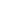 Внедрение инновационных технологийНа базе ИБЦ проводится большая работа по продвижению образовательных ресурсов в электронной форме. Здесь осуществляется регистрация пользователей в электронных библиотеках, открывается доступ к электронным формам учебников. Кроме этого, в ИБЦ проводятся практические уроки по работе с этими ресурсами.Страница ИБЦ на школьном сайте позволяет рассказать пользователям о его роли в жизни школы. Кроме того, сайт стал мощнейшим инструментом распространения читательских интересов, продвижения творческих идей, проектов и информации. Таким образом, использование современных it-технологий деятельности ИБЦ, позволяют ему исполнять роль информационного центра школы.Создание комфортной среды ИБЦОгромное значение для создания положительного имиджа библиотеки имеет комфортность библиотечной среды. Комфортная библиотечная среда – это такая среда, которая способна оперативно, дифференцированно, благожелательно, легко и красиво удовлетворять информационные потребности и способствовать их формированию. Привлекательный образ библиотеки, прежде всего, зависит от уровня развития библиотечных ресурсов. Без книжного фонда библиотека просто существовать не может. Перспективы развития ИБЦ, укрепление материально-технической базы, улучшение информационного обеспечения ИБЦ и др.Для совершенствования деятельности ИБЦ необходимо проводить работу в следующих направлениях:- обновить компьютеры;- обновить и укрепить ресурсную базу школьных библиотек;- обновить библиотечный фонд;- обеспечить бесперебойный доступ библиотеки к информационным ресурсам Интернета;- продолжить работу по улучшению имиджа ИБЦ по увеличению посещаемости и качества чтения.Приобретение  материальных ценностей в 2021 годуПроведенные работы  в 2021 году6.Результаты методической и образовательно- воспитательной   деятельности.Анализ методической работы за 2020-2021 учебный год      Цель анализа: определение уровня эффективности методической работы впедагогическом сопровождении учителя в процессе его профессиональной деятельности педагогической поддержке в соответствии с его профессиональными потребностями с целью достижения поставленных перед школой задач. Важнейшим средством повышения профессионального мастерства учителей является методическая работа.        Роль методической работы школы значительно возрастает в современных условиях в связи с необходимостью рационально оперативно и творчески использовать новые методики, приемы и формы обучения и воспитанияМетодическая работа в 2020-2021 учебном году была направлена на выполнение поставленных задач и их реализацию через образовательную программу школы и учебно-воспитательный процесс, коллектив школы работал над темой: «Создание образовательного пространства, обеспечивающего личностную, социальную и профессиональную успешность учащихся путём применения современных педагогических и информационных технологий в рамках ФГОС»        Цель методической работы: Непрерывное повышение уровня педагогического мастерства преподавателей, их компетентности в организации, проведении и обеспечении образовательного процесса как основное условие повышения качества образования      Перед педагогическим коллективом стояли задачи:совершенствование педагогического мастерства сотрудников школы;изучение передового педагогического опыта с целью повышения научного уровня учителя;изучение новых методов обучения и воспитания на основе опыта педагогов-новаторов и творчески работающих учителей;повышение качества знаний учащихся;развитие творческого потенциала педагогов;активизация работы учителей по инновационной и экспериментальной деятельности;активное внедрение информационных технологий;Содержание методической работы  в школе  формируется на основе:РФ, нормативных документов, инструкций, приказов Министерства образования РФУстава школы, локальных актов к Уставу, Программы развития школы, ежегодного плана работы школыНовых психолого-педагогических, методических исследований, повышающих уровень методической службыДиагностики и мониторинга состояния учебно-воспитательного процесса, уровня обученности и воспитанности, развития учащихся, помогающих определить основные проблемы и задачи методической работы.Использования информации о передовом опыте методической службы в школах городаЭто надежные формы организации методической работы. С их помощью осуществлялась реализация образовательных программ и базисного учебного плана школы, обновление содержания образования через использование актуальных педагогических технологий (здоровьесберегающих, развивающих, групповых, игровыхи др.).В соответствии с поставленными целями и задачами методическая работа осуществлялась по следующим направлениям деятельности:работа педагогического совета,работа школьных методических объединений,повышение квалификации, педагогического мастерства,аттестация педагогических кадров,обобщение передового педагогического опыта,работа с молодыми специалистами,самообразование,диагностико-аналитическая деятельность,обновление методической оснащенности кабинетов школы.совершенствование методики проведения урока.       Программа методической работы нашей школы определялась нормативно-организационной основой, стратегией совершенствования образовательного процесса в соответствии с развитием системы образования региона.Методическая работа школы строилась на основе годового плана. При планировании методической работы школы педагогический коллектив стремился отобрать те формы, которые реально способствовали реализации программы развития школы. План работы методической службы школы был интегрирован в план работы образовательного учреждения. В этой структуресохранена ведущая роль педагогического совета, вторым рабочим органом работа предметных методических объединений.В целях обеспечения выбора направлений методической работы было осуществлено прогнозирование потребностей педагогов в методическом обеспечении образовательного процесса. На основе диагностики составлен план работы методической службы, уточнён план повышения квалификации учителей, перспективный план аттестации работников школы, подбор тем по самообразованию педагогов. Результаты самодиагностирования учителей показали, что затруднения испытываются по следующим вопросам:-  составление технологической карты урока по ФГОС;- обобщение и распространение собственного педагогического опыта через сайты Интернет и профильные печатные издания;- отсутствие навыков кооперации в обучении у большинства педагогов.С учетом выявленных проблем планировалась тематика заседаний ШМО.       При планировании методической работы учитывался кадровый состав педагогических работников. В школе работает 46 педагогов.      Средний возраст педагогических работников – 47,1 лет. При этом данный показатель практически не изменился за последние  годы.       Распределение по возрастам показывает, что увеличивается  доля педагогов со стажем более 20 лет, уменьшается  количество педагогов, имеющих стаж до 10 лет. В коллективе в настоящее время работает 12 педагогических работников пенсионного возраста (26,1%), 4 молодых специалиста.Инновационная деятельность в школеМиссия школы: на основе развивающего обучения и принциповнародной педагогики, формирование творческой личности школьника, её интеллектуального, нравственного, духовного потенциала, здорового образа жизни – личности свободно адаптирующейся в современномобществе.Инновационная деятельность в школе направлена:На создание оптимальных условий для успешной реализации ФГОС общего образования:модернизация информационной инфраструктуры школы;создание информационно-образовательной среды управленческо-мониторинговой деятельности администрации школы;организация обучения и повышения квалификации педагогов   школы.Работа педагогического совета.  Педагогический совет - орган коллективной мыследеятельности и коллективного педагогического диагностирования, формирующий  педагогическое мышление, отношения сотрудничества для реализации основных задач школы. Работа педагогического совета соответствовала плану и поставленным задачам.В подготовке педагогических советов участвовали все  школьные методические объединения. Контроль за выполнением решений педагогического совета возлагался на администрацию, руководителей методических объединений. Результаты контроля обсуждались на совещаниях при директоре, административных совещаниях, заседаниях ШМО учителей-предметникоВыводы: Педагогический совет школы является органом самоуправления коллектива педагогов, на котором педагоги сочетают в себе функции объекта и субъекта административного внутришкольного управления в соответствии с закрепленными за каждым из них должностными полномочиями и обязанностями. Тематика проведения педагогических советов была актуальной и востребованной, соотносилась с поставленной методической проблемой, отражала основные проблемные вопросы, стоящие перед педагогическим коллективом, способствовала реализации поставленных целей и задач перед методической службой школы. Главным фактором, предопределяющим цели, задачи и стратегию проведения педагогических советов, является характер развития образовательного учреждения, а потому мы рассматриваем педагогические советы как педагогическую систему действий с четко определенными, понятными для всех результатами, направленную на решение задач, стоящих перед школой.Заседания тщательно продуманы и подготовлены. Выступления и выводы основывались на анализе, практических результатах, позволяющие сделать  научно-методические обобщения.Работа школьных методических объединений        Педагог работает в условиях, когда научное знание устаревает и обновляется быстрее, чем успевает усвоиться учениками в рамках организованного процесса обучения. Отсюда следует, что школа призвана подготовить ребенка к жизни в таком мире, который характеризуется многовекторностью и неоднозначностью развития. Эти условия придают особую актуальность работе методических объединений, направленной на повышение профессиональной компетентности и педагогического мастерства учителя, на развитие его творческого потенциала, на совершенствование образовательного процесса и достижение оптимального уровня образования, воспитания и развития школьников. Этот процесс протекает эффективнее при активном участии педагогов в профессиональных объединениях В течение учебного года в школе работало 9 методических объединений:\ШМО учителей школы работало по определенному плану, утвержденному в начале учебного года.     Увеличение учебной нагрузки учеников заставляет задуматься, как сделать кропотливую ежедневную работу более радостной, как повысить интерес учащихся к познанию, как научить детей взаимодействовать, как раскрыть способности ребенка и дать возможность проявить себя.Эти и другие задачи успешно решаются, как на уроках, так и во внеурочной деятельности при проведении предметных недель.      Предметная неделя — это совокупная форма методической, учебной и внеклассной работы в школе, представляющая многоцелевое единство мероприятий, объединенных общими задачами и подчиненная решению этих задач рационально отстроенной системой конкурсов, игр, олимпиад, Предметные недели проводятся ежегодно с целью повышения профессиональной компетентности, интереса и мотивации к изучению предметов любого цикла.Предметные недели разрабатываются ответственными учителями в соответствии с целями и поставленными задачами.При составлении плана проведения тематических предметных недель учитывается:
- задачи предметной недели- разнообразие форм проведения мероприятий
- возможности участия в мероприятиях любого ученика класса
- четкое определение даты, времени и ответственного за проведение мероприятия
-  форма отчета о проведении тематической недели.Предметные недели в начальной школе проводятся с учётом возрастных особенностей учащихся.      Во время проведения предметных недель очень важным звеном является сотрудничество учителей, учащихся и родителей. Совместное участие детей и взрослых в праздниках, экскурсиях, играх приводит к сплочению не только детского коллектива, но и коллектива взрослых людей.      Чтобы предметные недели, которые проходят ежегодно, не стали скучной и однообразной формой работы,  ШМО учителей  следят, чтобы из года в год не использовался один и тот же план предметных недель с повторявшимися формами и заданиями, поэтому ежегодно меняется название, тема, формы проведения мероприятий предметной недели, а ученик получает задание повышенного уровня сложности, так как ребёнок должен осознавать, что он вырос и ему доверяют выполнение более сложных заданий.Задачи предметной недели:- вовлечение учащихся в самостоятельную творческую деятельность- повышение их интереса к изучаемым предметам- выявление учеников, обладающих творческими способностями- возможность реализации и раскрытия творческого потенциала учащихся- возможность более углубленного изучения дисциплины или образовательной области- повышение мотивации обучения.    Все предметные недели проведены по графику и планам. Организаторами выступали руководители методических объединений. В рамках предметных недель проводились нетрадиционные уроки по предмету, внеклассные мероприятия, КВН, викторины, конкурсы, презентации. Все предметные недели сопровождались разнообразной наглядной информацией, прошли интересно, содержательно, познавательно. Итоги обсуждались на заседаниях МО. Открытыми  мероприятиями были охвачены учащиеся основной и средней школы. Проведение мероприятий позволило как учащимся, так и учителям дополнительно раскрыть свой творческий потенциал. Учителя-предметники во время предметных недель старались использовать разныеметоды и приёмы работы с целью выявления способных учащихся, а именно провели предметные олимпиады, интеллектуальные игры. Задания, как правило, требовали от учащихся нестандартного подхода к выполнению работ, проявления творческой индивидуальности. Мероприятия способствовали повышению интереса учащихся к изучению предмета, а так же расширению знаний.Недостатком проведения предметных недель является плохая организация взаимопосещения учителями уроков своих коллег (в основном посещаются только уроки в рамках МО), что снижает роль предметных недель в пропаганде передовогопедагогического опыта.Рекомендации: повысить организационно-методический уровень проведения  предметных недель.        Проанализировав работу ШМО можно отметить следующие положительные тенденции:темы ШМО соответствовали основным задачам, стоящим перед школой,на заседаниях ШМО рассматривались вопросы, связанные с применением различных современных образовательных технологий;особое внимание уделено мониторингу знаний и умений обучающихся, на заседаниях были проанализированы все проведённые диагностические работы, открытые уроки, внеклассные мероприятия для детей и родителей, итоги проведённых учителями предметных недель.Отрицательные тенденции:недостаточно высок уровень самоанализа у учителей;слабо налажена система взаимопосещений уроков внутри ШМО;недостаточно ведется работа по обобщению передового опыта;недостаточно применяются элементы современных технологий учителями;Рекомендации:в работе ШМО по повышению профессионального мастерства обратить внимание наследующие умения: технология подготовки урока и его самоанализ, самоконтроль своей деятельности, применение новых технологий и их элементов.спланировать цикл открытых уроков по ШМО с учетом реальных возможностей по особо западающим вопросам и более тщательно продумать организацию взаимопосещения уроков;продолжить работу по сортировке и анализу имеющегося фонда методических рекомендаций и пособий в помощь учителю и картотеки по ним.продолжить работу по новым технологиям в обучении: проектная деятельность, использование информационно-компьютерных технологий в обучении и подготовке проектов;разнообразить формы проведения заседаний ШМО (круглый стол, творческий отчет,деловые игры, семинары-практикумы).особое внимание в работе методических объединений и администрации школы уделятьвопросам совершенствования форм и методов организации урока с учетом ФГОС.Работа с мотивированными учащимися     Уже сложилась система работы с одаренными детьми. Система  работы школы  с мотивированными детьми включает в себя следующее:-  выявление одаренных детей; -  развитие творческих способностей на уроках;-  развитие способностей во внеурочной деятельности (олимпиады, конкурсы, исследовательская работа);-  создание условий для всестороннего развития одаренных детей.В первую очередь – это раннее выявление талантливости, потом создание благоприятных условий к обучению. Из года в год учащиеся школы принимают участие в городских, республиканских, всероссийских конкурсах и олимпиадах.Всероссийские олимпиады школьниковНа начало  2020-2021 учебного года – 761 ученик, в течение года выбыло- 5 учеников, прибыло –2 ученика, на конец учебного года -758 учеников.          В текущем учебном году была организована работа с учащимися, имеющими повышенную мотивацию к учебно-познавательной деятельности.  В организации работы учащихся так называемого продвинутого уровня произошли  изменения. На уроках увеличилось количество времени, отводимого на самостоятельную работу творческого характера. Учащиеся получали задания повышенного уровня сложности. Многие педагоги использовали инновационные педагогические технологии для организации деятельности учащихся. Все это дало положительные результаты. Учащиеся нашей школы принимали участие на школьном, муниципальном , республиканском этапах Всероссийской олимпиады школьников. Всероссийская олимпиада школьников  На школьном  этапе олимпиады в 2020-2021 учебном году на добровольной основе  667 обучающийся 5-11 классов приняли  индивидуальное участие. Победители школьного этапа участвовали на муниципальном этапе.Общие итоги участия на школьном этапе Всероссийской олимпиаде школьников2.Муниципальный этапСписок победителей и призеров муниципального этапа всероссийской олимпиады Мониторинг участияна  муниципальном   этапе Всероссийской  олимпиады школьников по классамМониторинг результативностиРезультаты муниципального этапа    по предметамСПИСОК участников регионального этапа Всероссийской олимпиады школьниковИнтеллектуальные игры младших школьниковОсновные цели интеллектуальных игр:выявление талантливых детей в начальной школе;создание дополнительных условий для раскрытия творческих способностей детей;развитие у школьников познавательного интереса к изучаемым предметам.участниками являются обучающиеся 4 классов общеобразовательных учреждений города, проявившие интерес к изучаемым предметам.Интеллектуальные игры проводятся в два этапа:первый (школьный) этап проводится в общеобразовательном учреждении по заданиям, утвержденным оргкомитетом общеобразовательного учреждения. Принимают участие все желающие обучающиеся 4 классов.участниками второго (муниципального) этапа являются учащиеся-победители первого (школьного) этапа.Участники муниципального этапа:победители и призеры муниципального этапа принимают участие на третьем (республиканском) этапе.  На XXVI Республиканских интеллектуальных играх младших школьников по учебным предметам, по предмету «математика» участвовал ученик 4б класса Викторов Арсений, по русскому языку - Сивякова Елизавета ученица 4 а класса, которая стала призером республиканских интеллектуальных игр.          Обучающиеся  школы под руководством учителей участвовали в  муниципальных, республиканских, всероссийских, международных конкурсах, показали неплохие результаты. С целью повышения интереса учащихся к предметам, повышения статуса одаренных детей в школе, диагностирования учебных возможностей ребят были проведены школьный этап Всероссийской олимпиады школьников по предметам ,по итогам которых победители и призеры приняли участие  на муниципальном этапе,  во Всероссийском конкурсе «Живая классика», учащиеся приняли активное участие в интеллектуальных играх-олимпиадах «Русский медвежонок» и других мероприятиях:Городской конкурс сочинений «Они ковали Победу» посвященный 75-летию Победы в ВОв среди обучающихся 5-8 классов- Климина Валерия- 1место ;Региональный этап Всероссийского конкурса сочинений «Без срока давности» Варламова Вероника, Климина Валерия – сертификат участника; Муниципальный этап XXV Республиканских интеллектуальных игр младших школьников: Павлова Ольга – литературное чтение- 1 место; Шоркин Руслан- окружающий мир- 2 место; Иванов Александр- математика- 1 место;Региональный этап Всероссийской олимпиады школьников по вопросам избирательного права и избирательного процесса: 11 обучающихся 10-11 классов сертификат участника;Республиканский конкурс «Атлант» сред ц\учащихся 10-11 классов средних образовательных школ ЧР (Министерство сельского хозяйства РФ ФГ БОУ ВО «Чувашский государственный аграрный университет)- Ефимова Ангелина, Шарафутдинова Диана- сертификат участника;VII Региональная олимпиада по биологии  обучающихся в образовательных и профессиональных образовательных организаций (ФГ БОУ ВО «ЧГПУ им. И.Я. Яковлева ф-т естественнонаучного образования -  Шарафутдинова Диана- сертификат участника;Всеросийский (с международным участием) творческий конкурс для дошкольников, школьников, студентов и педагогов «Мой Есенин», посвященном 125-летию сл дня рождения великого русского поэта С.А. Есенина в номинации «Актерское мастерство» Яковлева Ольга- диплом победителя   №РО/2020/17640;XVII республиканская научно-практическая конференция учащихся «Поиск», посвященный 75-летию Победы в ВОв 1941-1945 годов и 100-летию образования Чувашской автономной области. Секция «Декоративно- прикладное творчество» 1 место 9приказ центра ЮНИТЕКС №61 от 16.03.2020);Всероссийская онлайн-олимпиада «Я люблю математику» Дюкин Тмур- победитель (№1194977)Всероссийский конкурс юных чтецов «Живая классика»:2020-Схмантиеева Алика- победитель муниципального этапа, призер республиканского этапа; 2021 год- победитель республиканского этапа, участник Всероссийского этапа.2021- Масленникова Анастасия, Алексеева Ксения- призеры Муниципального этапа, Сахмантиева Алика - победитель муниципального, республиканского этапов;Республиканский творческий конкурс исполнителей литературных и музыкальных произведений "Тайна рождества Христова» Соколова Дарья- призер в номинации «Стихи русских поэтов»;VI Международный фестиваль- конкурс вокально- хореографического, театрально-художественного и инструментального творчества «Калейдоскоп талантов» - Сахмантиева Алика- лауреат 2 степени в номинации «Художественное слово» ;Республиканский конкурс вокальных произведений и художественного слова на тему «Защитникам Отечества- Виват!» Алексеева Ксения- 1 место;Всероссийский конкурс детского рисунка «Красота родного края»- Федотов Илья- 2 место;Всероссийский детский конкурс исследований и творчества «Лица Чувашии»Федотов Илья- диплом 1 степени;Всероссийский музыкально- исполнительский конкурс «Янрав»- вокальный ансамбль «Лучики»-лауреаты 1 степени;Всероссийский конкурс творческих работ школьников, учащихся средних специальных учебных заведений и студентов вузов «Музыка- душа моя»- Кадеева Мария, Никитина Анна- призеры;II образовательная акция «Международное предпринимательское тестирование -2020»- Дюкин Тимур0 участие с результатом 93 балла из 100 максимально возможных (справка № S-0004);Городской конкурс фотографий  «Нет на свете ближе и родней»- 1 место, 2 место, 2 местоРеспубликанский этап конкурса лидеров "Победа одна на всех" Всероссийского движения "Сделаем вместе"- Николаева Юлия, Игнатьев АлексейФедеральный этап конкурса лидеров «Победа одна на всех» Всероссийского движения "Сделаем вместе" - Николаева Юлия.Квалификационный чемпионат России по спидкубингу CCC Qualification Kazan 2020 -  1 место по сборке Square-1 и 1 место по сборке пираминкс /Месяцев Павел/Лыжные гонки памяти заслуженного работника физической культуры и спорта Российской Федерации и Чувашской Республики Г.Н.Смирнова. 1 место, 2 местоМуниципальный этап «Президентские спортивные игры» - 1 место(стритбол), 2 место (волейбол), 3 место (плавание)Городской конкурс по ОБЖ «Знай и умей» - 1 и 2 местоГородской онлайн конкурса по ПДД «Цвета жизни» - 2 местоГородской конкурс творческих работ «Моя семья» - 1 местоГородской конкурс «Рубежи Победы»- «Орленок» -1 местоГородской конкурс «Рубежи Победы»- «Зарница» -3 местоГородской конкурс «Готов служить России!»-2 местоИсторический квест «Блокада Ленинграда» - 2 местоГородской конкурс «Самый классный класс» - 1 местоГородской конкурс - выставка декоративно-прикладного творчества "Асамлӑ тӗрӗ тӗнчи" – 1 местоГородской конкурс чтецов "День белых журавлей" – 1 место (Сахмантиева Алика)Городской конкурс «Песня в солдатской шинели» - 1 место /Алексеева Ксения/Городской конкурс сочинений " Война...Взгляд из 21 века" -2 место /Замалеева Камилла/, 3 место /Константинова Екатерина/Городской квест – турнир «Дорогами  Великой отечественной войны» - 2 местоГородская квест – игра «Дорога к Великой Победе...» - 2  местоГородской этап ЭнергоКвиза #ВместеЯрче – 1 местоГородской онлайн конкурса «В мире любви, добра и красоты», посвящённый Международному Дню толерантности – 1 местоПоволжская межрегиональная олимпиада «Будущее большой химии-2021» по ФИЗИКЕ:-Игнатьев Алексей-11 класс- диплом 1 степени;-Диплом 3 степени: Морозов Руслан (11), Павлов Сергей (11); Василев Евгений (11); Салдаев Алексей (11); Ермолаев Даниил(11), Константинов Илья (10).         Учителя школы активно внедряют в свою практику организации  учебной деятельности  учащихся элементы научно-ориентированной педагогики. Эта педагогика позволяет строить работу с учащимися  по типу научно-исследовательской или проектной. В этом случае ученик получает знания не в готовом виде, а преимущественно добывая их в процессе специально организованного научного изыскания. Учитель становится соавтором открытий и изобретений своих учеников.          Рекомендации:учителям-предметникам продолжать работу с учащимися, имеющими повышенную мотивацию к учебно-познавательной деятельности; формировать познавательный интерес у учащихся в изучении предметов; продолжать принимать участие в городских, республиканских и всероссийских конкурсах. поставить на контроль работу учителей-предметников  с учащимися по подготовке к олимпиадам, конкурсам, проектам на уроке и во внеурочное время. организовать целенаправленную работу учителей с учащимися, мотивированными на учебу, через индивидуальный подход на уроках, факультативах, кружках, консультациях. организовать участие учащихся школы во всех  олимпиадах Муниципального этапа Всероссийской олимпиады школьников. Условиями для осуществления интеграции учебного и воспитательного процессов являлись: взаимодействие педагогов-предметников и классных руководителей; творческое сотрудничество между всеми участниками педагогического процесса; взаимодействие школы с социумом. В течение учебного года осуществлялось единство учебной и воспитательной работы, которое заключалось в том, что весь воспитательный процесс проходил через систему уроков. Учителя-предметники включали в свои тематические планы городские, республиканские мероприятия (написание сочинений, подготовка к конкурсу чтецов, поделок, стенгазет). Все это проходило через уроки, а на конкурс отбирали те работы, которые были признаны  лучшими. Рекомендации: обеспечить единство урочной и внеурочной деятельности учителя через сеть кружков, факультативов, индивидуальных занятий и дополнительного образования.Анализ  работы с молодыми специалистамиВ 2020-2021 году в ОУ работало 4 молодых специалиста:Планирование работы строилось на основе личного знакомства с работой молодого специалиста, основанной на посещении и анализе уроков, беседах.    Были проведены следующие мероприятия:практические занятия (методические требования к современному уроку, планирование учебного материала, инструктаж по ведению журнала, требования к ведению журнала, современный урок и его анализ, психолого-педагогический подход к учащимся, предупреждение педагогической запущенности, инновационные процессы в обучении.консультации (требования к ведению тетрадей учащимися, подготовка самоанализа открытых уроков, составление тематического планирования уроков, критерии выставления итоговых оценок, должностные обязанности классного руководителя,знакомство с нормативными документами по организации учебного процесса в школе, методы преподавания предмета и воспитания школьников, санитарно- гигиенические требования к уроку, анализ контрольных работ, система их проверки и работа над ошибками, оформление отчетной документации по промежуточной и итоговой аттестации;методическая работа (консультации по подготовке и проведению уроков, внеклассных мероприятий, методов обучения, форм организации урока; посещение уроков с целью оказания методической помощи, помощь в организации повышения квалификации и педагогического мастерства.Аттестация педагогических кадров        В школе были созданы необходимые условия для проведения аттестации:Аттестацию на присвоение высшей, первой квалификационной категории прошли все педагоги, подавшие заявление.Важным направлением работы МО и администрации школы является постоянное совершенствование педагогического мастерства учительских кадров через курсовую систему повышения квалификации (организация и контроль) и стимулирование педагогов школы к аттестации на более высокие квалификационные категории. В ОУ имеют высшую квалификационную категорию имеют 8 учителей; 25- первую, без категории 7 учителей.  Политика в области образования направлена на целесообразное и оптимальное использование педагогических кадров в соответствии с их профессиональной подготовкой, опытом и личными возможностями, на формирование у них потребности в профессиональном развитии и предоставлении им возможности для профессионального роста и продвижения. Активно проводится поиск новых подходов, в том числе экономических, стимулирующих профессиональное развитие кадров. Одним из таких способов является аттестация педагогических и руководящих работников.           Аттестация педагогических работников школы в 2020 году проводилась в соответствии с Положением о порядке аттестации педагогических и руководящих работников государственных и муниципальных учреждений, и   на основании личных заявлений. В 2020-2021 учебном  году аттестацию прошли Осипова О.В., Тореева С.Н. -русский язык, литература, Пыркина А.В., Николаева Н.Н., Архипова И.В.- начальные классы, Фадеева Л.И.- биология;  Насыбуллина Д.Р.- социальный педагог.В школе были созданы необходимые условия для проведения аттестации.Аттестация способствовала росту профессионального мастерства педагогических работников школы и положительно сказалась на результатах их трудаВыводы:      аттестация способствовала росту профессионального мастерства педагогических работников школы и положительно сказалась на результатах их труда.основную часть педагогического коллектива составляют опытные учителя с большим стажем работы;учителя стали проявлять активность в повышении квалификационных категорий.количество педагогических работников без категории – 9.Повышение профессионального мастерства педагогов         Школа немыслима, если сами педагоги не ориентируются на достижение высоких личных, профессиональных и иных достижений. Учитель, ориентированный на достижения, является примером для учеников и доказательством состоятельности методов его работы. С этой целью учителю необходимо поддерживать и развивать потребности, заниматься повышением своей квалификации, участвовать в конкурсах профессионального мастерства.В течение учебного года курсовую подготовку  прошли  следующие педагогические работники:Васильева К.А, Анисимова А.И., Кириллова Н.И., Михайлова М.А.- математика- «Подготовка обучающихся 5-11 классов к внешним оценочным процедурам по математике (ВПР, ОГЭ,ЕГЭ,PISA.TIMSS)- 108 часов;Павлова И.В.- история, обществознание- «Методические аспекты подготовки обучающихся 5-11 классов к внешним оценочным процедурам (ЕГЭ, ОГЭ, ВПР) по истории и обществознанию», 108 часов;Тореева С.Н.- заместитель директора по ВР- «Модель разработки программы воспитания образовательной организации», 72 часа;Дмитриева Л.Г.- заместитель директора по УВР, Данилова С.Н.- заместитель директора по информатизации- «Введение  в цифровую трансформацию образовательной организации»-36 часов (РАНХиГС при Президенте Российской Федерации);Минуллина Д.Г., Моисеева Р.С., Тимофеева Г.А.- прошли обучение по работе с учебно-методическим комплексом «Школа для родителей» в рамках проекта «Совета отцов Чувашии» «Школа для родителей (февраль,2020г)были участниками  муниципальных,  республиканских семинаров, конференцийСистема внутришкольного  мониторингаВ  2020-2021  учебном  году  внутришкольный  мониторинг  осуществлялся  с  целью  совершенствования  учебно-воспитательного  процесса на основе   внедрения современных технологий в условиях ФГОС.           В структуре управления школы предусмотрены и проводятся организационно- управленческие мероприятия  по работе со всеми категориями сотрудников школы: общее стратегическое руководство осуществляется через педагогический совет, совещания при директоре. Внутришкольный контроль был спланирован по принципу гласности и открытости. Задача  ВШК - вместе с учителями найти причины педагогических неудач, продумать систему мер по их устранению и затем ликвидировать недочеты.    Основные  направления  внутришкольного  мониторингаКонтроль  за  состоянием   преподавания  учебных  предметовКонтроль  за  знаниями, умениями и навыкамиКонтроль  за  школьной  документациейКонтроль  за  работой  по  подготовке  к  итоговой  аттестации  выпускников  9, 11  классов, за работой по подготовке к промежуточной аттестации;Контроль за  работой  педагогических  кадровКонтроль за выполнением всеобуча  был в основном тематическим. При контроле проверялись следующие показатели:- посещаемость занятий учащимися:  в течение  года  анализировалась работа классных руководителей  по вопросам контроля     посещаемости уроков учащимися.- домашнее задание:   анализ  дозировки домашнего задания проводился с целями выявления дозировки домашнего задания на протекание адаптационного процесса при переходе на среднюю ступень обучения, контроля  дозировки домашнего задания в период итоговой аттестации учащихся 9,11 классов.- работа с низкомотивированными  учащимися:в течение  учебного года работа педагогического коллектива была направлена на обеспечение успешного усвоения базового уровня образования учащимися, имеющими низкую учебную мотивацию. С этой целью анализировались: организация системы дополнительных  занятий, система работы учителя по ведению рабочих и контрольных тетрадей, их проверкой  и отработкой допущенных ошибок, работа классных руководителей с учащимися группы риска и их родителями.- работа с учащимися, имеющими повышенную мотивацию к учебно- познавательной деятельности:педагогическим коллективом были созданы условия для развития и саморазвития учащихся, успешного усвоения учащимися учебных программ. С этой целью анализировались: методики организации учебной деятельности учителей на уроках по отработке форм и методов, способствующих развитию интеллектуальных   и исследовательских умений, формированию творческого мышления; уровень успеваемости учебной мотивации.- контроль  за подготовкой и проведением промежуточной аттестации учащихся;- контроль за подготовкой и проведением итоговой аттестации учащихся:анализировалось: создание условий для индивидуальной работы с учащимися, имеющими повышенный уровень организации учебно-познавательной деятельности, обеспечение дифференцированного подхода     к учащимся, методики и формы работы учителей с низкомотивированными учащимися в рамках подготовки к итоговой аттестации; работа классных руководителей  с родителями 9,11 классов по вопросу  итоговой аттестации учащихся; отработка форм и методов, направленных на успешную сдачу   итоговой  аттестации.-контроль за ведение школьной документации	В соответствии с планом внутришкольного контроля за ведением школьной документации проверялось: культура оформления и работы учителей с  классными журналами; накопляемость  отметок   по  предметам; состояние текущей успеваемости, объективность  выставления  оценок по предметам; прохождение  практической  части программы по  предметам; выполнение учебных программ, их соответствие тематическому планированию, своевременность   заполнения   журналов учителями  согласно  расписанию;                  План внутришкольного мониторинга выполнен полностью.Результаты контроля обсуждались на административных совещаниях при директоре,  осуществляя тактическое и оперативное руководство. Были использованы в управлении такие механизмы, как малый педагогический совет, заседания методического совета. Основной формой взаимодействия администрации и педагогического коллектива является обмен информацией, индивидуальные и групповые консультации, собеседования, совещания при директоре, заседания МС, еженедельные планёрки.            Анализируя содержание работы педагогического коллектива можно сделать вывод, что в коллективе школы работает стабильный педагогический коллектив, который постоянно совершенствует свое педагогическое мастерство через проведение семинаров, обмен опытом, конференции, прохождение аттестационных и проблемных курсов, участия в вебинарах.           Без современных методов и технологий обучения и воспитания с использованием компетентностного подхода не выстроить личностно- ориентированный процесс, не добиться повышения качества образования, не создать условия для развития каждого ребенка, поэтому педагоги школы продолжают внедрять и совершенствовать методы, осваивать новые технологии и стараются внедрять их в учебный процесс          Общие выводы:Главное в методической работе – оказание реальной действенной помощи учителям. В нашей школе за этот учебный год поставленные задачи в основном реализованы. Методическая работа представляет относительно непрерывный, постоянный, повседневный процесс, сочетаясь с курсовой переподготовкой, муниципальными и региональными семинарами и конференциями, профессиональными конкурсами различного уровня.Все учителя школы объединены в предметные ШМО, то есть вовлечены в методическую систему школы. Тематика заседаний  школьных методических объединений и педагогических советов отражает основные проблемные вопросы, которые стремится решать педагогический коллектив школы.Большая часть педагогического коллектива составляют опытные учителя с большим стажем работы, обладающие высоким профессиональным мастерством, имеющие высшую и первую квалификационные категории;        В основном поставленные задачи методической работы на 2020-2021 учебный год выполнены, чему способствовали: — спланированная деятельность администрации школы по созданию условий для участников образовательного процесса;
— анализ выполнения принятых управленческих решений, обеспечивающих качество результативности обученности учащихся;
— выявление причинно-следственных связей отдельных педагогических явлений и соответствующая коррекция деятельности.        Наряду с имеющимися положительными результатами в работе педагогического коллектива имеются недостатки: —слабо налажена система взаимопосещений внутри МО, сокращается   количество даваемых учителями открытых уроков;— педагоги школы слабо мотивированы на обобщение опыта работы на муниципальном и  республиканском уровнях; также отмечается недостаточно активное включение и участие педагогов школы в профессиональных конкурсах;—  не по всем предметам ведется серьезная    подготовка к  олимпиадам; — неполный охват и вовлеченность учителей в методическую работу той или иной формы, поиск новых нетрадиционных форм нетрадиционного содержания методической работы и т.п.;— у многих педагогов большая нагрузка. Часто один и тот же учащийся задействован в ряде проектов, что снижает качество выполнения того или иного              Согласно сделанным выводам на следующий учебный год можно определить методическую тему, поставить следующие задачи: Единая методическая тема школы на 2021-2025 годы: «Совершенствование качества образования, обновление содержания и педагогических технологий в условиях работы по ФГОС»Цель: Непрерывное совершенствование уровня педагогического мастерства учителя, его эрудиции, компетентности в области учебного предмета и методики его преподавания; применение новых технологий, направленных на обеспечение самораскрытия, самореализации учащихся, повышение качества учебно-воспитательного процесса.Задачи:Реализация системно-деятельностного подхода в обучении и воспитании.Непрерывное совершенствование педагогического мастерства учителей.Внедрение современных педагогических технологий обучения и воспитания, информационных образовательных технологий.Адаптация образовательного процесса к запросам и потребностям личности; ориентация обучения на личность учащихся; обеспечение возможности её самораскрытия; создание системы поиска и поддержки талантливых детей.Совершенствование предпрофильной подготовки обучающихся.Реализация принципов сохранения физического и психического здоровья субъектов образовательного процесса, использование здоровьесберегающих технологий в урочной и внеурочной деятельности.Духовно-нравственное, патриотическое и гражданское воспитание через повышение воспитательного потенциала урока.Анализ воспитательной деятельности педагогического коллективаза 2020 -2021 учебный годВоспитательная работа в 2020/2021 учебном году была направлена на формирование готовности школьников к самостоятельному выбору, самореализации в общественно и личностно значимой творческой деятельности; на формирование уважения к прошлому и настоящему своего народа, традициям и культуре, старшему поколению, родителям, толерантности, ответственности за будущее своей страны. Исходя из этого, главной целью воспитательной работы является воспитание, направленное на раскрытие, развитие и реализацию интеллектуальных и духовных качеств личности обучающихся, стремление к взаимопониманию, взаимодействию, самореализации, обогащенной научными знаниями, готовой к сознательной творческой деятельности и нравственному поведению. Для осуществления этой цели перед педагогами стояли следующие задачи воспитательной работы:  совершенствование системы воспитательной работы в классных коллективах;  приобщение школьников к ведущим духовным ценностям своего народа, к его национальной культуре, языку, традициям и обычаям;  продолжить работу, направленную на сохранение и укрепление здоровья обучающихся, привитие им навыков здорового образа жизни, на профилактику правонарушений;  создать условия для выстраивания системы воспитания в школе на основе гуманизации и личностно-ориентированного подхода в обучении и воспитании школьников;  продолжить работу по поддержке социальной инициативы, творчества, самостоятельности у школьников через развитие детских общественных движений и органов ученического самоуправления;  дальнейшее развитие и совершенствование системы дополнительного образования в школе;  развитие коммуникативных умений педагогов работать в системе «учитель-ученикродитель». Основной составляющей воспитательной работы является участие классов во всех общешкольных мероприятиях. Анализируя деятельность общешкольных мероприятий, можно отметить, что в 2020/2021 учебном году работа проводилась в соответствии с годовым планом воспитательной работы.Направления деятельности воспитательной работы реализуются через  мероприятия в рамках месячников:Месячник гражданской защиты, Месячник безопасности детей,Месячник оборонно-массовой и спортивной работы,Месячник правовых знаний,Акция «Святость материнства»,Акция «Я выбираю спорт как альтернативу пагубным привычкам»,Акция «Социальное здоровье»,Здоровый образ жизни,Профилактика правонарушений,Месячник профориентации,Месячник экологического воспитания и безопасности детей.В течение всего учебного года были сохранены главные традиции школы. Они наполнили воспитательную работу интересной, содержательной деятельностью.              Традиционные школьные делаПриоритетные направления воспитательной работы:I.    Работа с педагогическими кадрами.  II.   Работа с родителями. III. Работа с учащимися.I. Работа с педагогическими кадрами направлена на совершенствование педагогического мастерства учителя в осуществлении воспитательного процесса. С этой целью проходят заседания МО классных руководителей, семинарские занятия с учителями, где рассматриваются различные педагогические подходы к воспитанию.Классные руководители принимают участие в профессиональных конкурсах. Классный руководитель 4Б класса Петрова И.В. стала победителем городского этапа республиканского конкурса «Самый классный классный», приняла участие и финальных турах республиканского этапа конкурса.Все классные руководители прошли курсы повышения квалификации по программе «Организация деятельности педагогических работников по классному руководству» ООО «Центр инновационного образования и воспитания» в рамках проекта Единый урок.ру.II. Работа с родителями.  Взаимодействие с семьей – одна из актуальных и сложных проблем в работе школы и каждого педагога. Работа велась по следующим направлениям деятельности: диагностика семьи, взаимоотношения с родителями учащихся, работа с семьями различных категорий, организация полезного досуга. Для информирования общественности о деятельности педагогов и учащихся работает сайт школы, в соц.сетях VK и  Instagram открыты группы. Благодаря активной поддержке родителей в этом учебном году решались задачи организации оздоровительных мероприятий, школьных праздников, питания учащихся, содействия социально незащищенным семьям. Сотрудничество с родителями позволяет повысить эффективность образовательного и воспитательного процесса.В условиях ограничения посещения образовательного учреждения работа с родителями была организована индивидуально или с применением дистанционных технологий. Активную просветительскую деятельность классные руководители вели в рамках профилактики финансовых преступлений; инфекционных заболеваний, в том числе Ковид-19; правонарушений и безнадзорности; дорожно-транспортных происшествий. III. Работа с учащимися	Работа с учащимися строится по следующим направлениям:Нравственно-эстетическое воспитание.Патриотическое воспитаниеТрудовое и профориентационное воспитание.   Экологическое воспитание.Правовое воспитание.Санитарно-гигиеническое воспитание.Физкультурно-оздоровительное воспитание.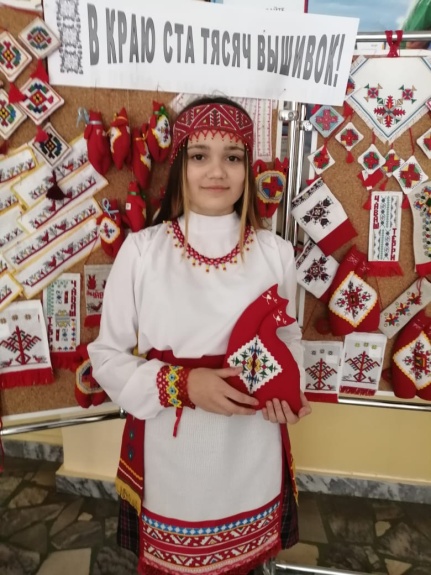 Привитие навыков ведения безопасного образа жизни.Все направления воспитания и социализации важны, дополняют друг друга и обеспечивают развитие личности на основе отечественных духовных, нравственных и культурных традиций.     	В школе разработаны и реализуются  следующие воспитательные программы: «Здоровье», Программа по профилактике правонарушений и преступлений, Программа организации внеурочной деятельности на ступени начального  общего образования в рамках ФГОС второго поколения, Программы духовно-нравственного развития и воспитания обучающихся на ступени основного общего образования, Программа по профилактике дорожно-транспортного травматизма «Добрая дорога детства», Программа формирования здорового образа жизни «Здоровейка».Нравственно-эстетическое воспитаниеС целью развития творческих способностей, нравственного совершенствования личности были проведены различные мероприятия в школе, учащиеся приняли участие в конкурсах различного уровня.Праздник первого звонка.Конкурс букетов и цветочных композиций «Осеннее очарование»Конкурс чтецов «Доброе слово о маме»Выставка фотографий «Мамины глаза»Конкурс рисунков «Моя любимая мама»Городской конкурс творческих работ «Моя семья» - 2 местоГородской конкурс рисунков «Мама, милая мама!» - 2 местоМеждународный конкурс социальной поддержки и развития детского, юношеского и профессионального творчества, туризма и спорта «Таланты Вселенной» -лауреат 1 степени. Флешмоб "Краски Чувашии" ко Дню чувашской вышивки.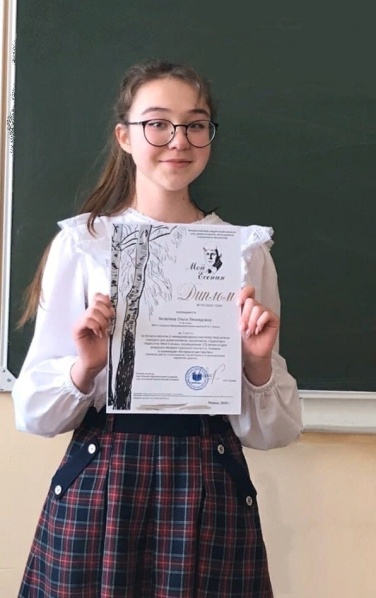 Конкурс рисунков «Чувашские узоры»Всероссийский творческий конкурс для дошкольников, школьников, студентов и педагогов "Мой Есенин" – 2 местоГородской онлайн конкурса «В мире любви, добра и красоты», посвящённый Международному Дню толерантности – 1 место.Фотомарафон «Наша елка лучше всех!» Конкурс чтецов «Скоро, скоро Новый год!»Конкурс рисунков "Новогодняя открытка"Выставка декоративно-прикладного творчества «Самая, самая, самая… снежинка»Конкурс-смотр кабинетов "Новогодняя сказка"Конкурс кроссвордов «Новогодняя история»Новогодние представления.Республиканский конкурс видеороликов "Мой любимый урок" – 2 местоГородской конкурс фотоколлажей «Семья – это то, что с тобою навсегда» - 1 местоГородской конкурс кроссвордов «Я-лидер» - 2 и 3 место.Республиканский конкурсе вокалистов «Мелодия весны» - 1 место.Последний звонок.Патриотическое воспитание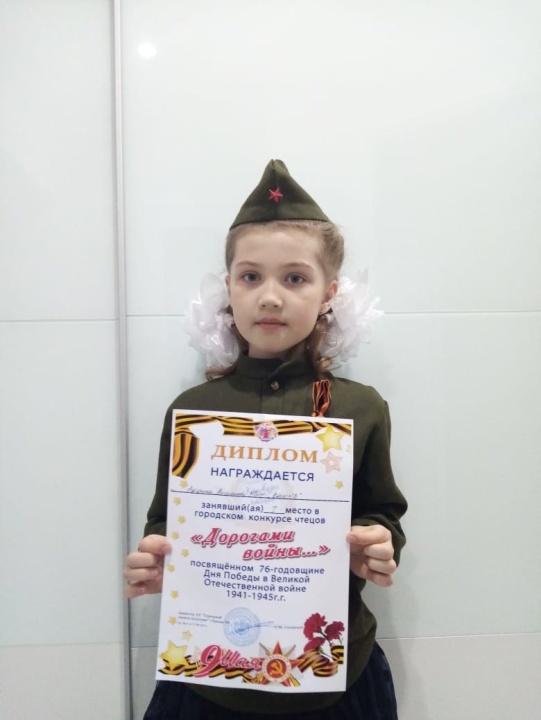 Направление предполагает расширение круга знаний по истории России, ее традиций, культуры, формирование чувства патриотизма, гордости за свою Отчизну. Наиболее значимыми мероприятиями по гражданско-патриотической направленности можно выделить следующие мероприятия:Республиканский этап конкурса лидеров "Победа одна на всех" Всероссийского движения "Сделаем вместе"- победители Николаева Юлия, Игнатьев Алексей.Федеральный этап конкурса лидеров «Победа одна на всех» Всероссийского движения "Сделаем вместе" – победитель Николаева Юлия.Городской конкурс чтецов "День белых журавлей" – 1 место.Городской конкурс «Песня в солдатской шинели» - 1 место. Фестиваль «Служу Отечеству».Видеофлешмоб «Обращение современных детей к детям военного времени».Конкурс рисунков «Рисуем армию страны».Конкурс кроссвордов «Богатыри земли русской».Конкурс чтецов "Защитники земли русской".Акция «Сад Победы»Республиканский конкурс рисунков, фотографий, открыток, поделок, художественного слова, вокальных произведений, хореографии и инструментального творчества на тему «Созвездия Великой Победы» - 1 место.Городской конкурс сочинений "Мы их помним, мы ими гордимся" – 1 место.Городской конкурс чтецов "Дорогами войны" – 1 место.Городской конкурс сочинений " Война...Взгляд из 21 века" - 2 местоРеспубликанский творческий конкурс «Защитникам Отечества - Виват!» - 1 место.Конкурс «Солдатских платков», сочинений и электронных презентаций «Солдаты России». Городской конкурс «Рубежи Победы»- «Зарница» -2 место.Уборка братской могилы.               3. Трудовое и профориентационное воспитание	В формировании системы трудового воспитания и профессиональной ориентации в воспитательном процессе принадлежит организации и проведению традиционных мероприятий – субботников по уборке классов и закрепленных за школой территорий. Школа тесно сотрудничает со специалистами центра занятости населения, и педагоги и учащиеся школы занимаются разработкой и защитой социальных проектов «Куда пойти учиться?», проводят классные часы с приглашением родителей, специалистов (представителей тех или иных профессий), организуют экскурсии на предприятия.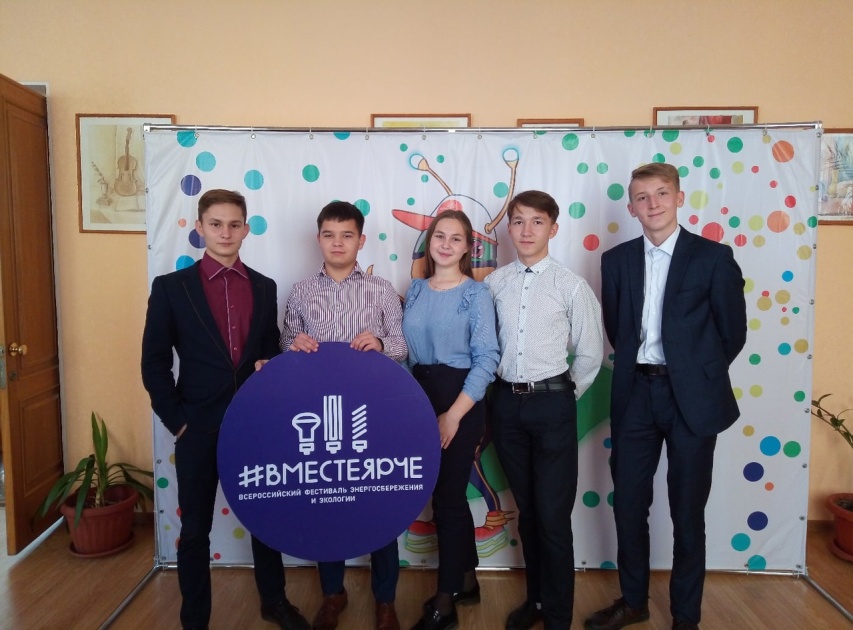 В этом учебном году приняли участие в конкурсах:Выставка декоративно-прикладного творчества "Асамлӑ тӗрӗ тӗнчи"- 1 место.Городской творчества и рукоделия «Подарок моей маме» - 2место,3 место.Городская выставка –конкурс «Новогодний сувенир» -1 место, 2 место.Городской этап ЭнергоКвиза #ВместеЯрче – 1 место.4. Экологическое воспитание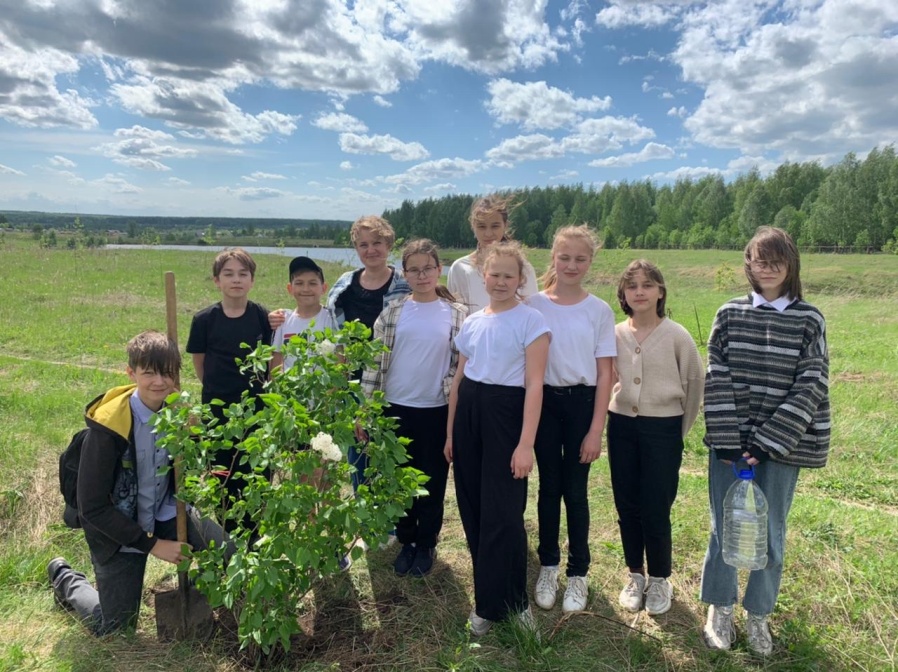 	Данное направление направлено на воспитание ответственности человека в решении экологических проблем страны, своего города. Особая роль в работе по данному направлению принадлежит творческой деятельности, собственным наблюдениям. Учащиеся приняли участиве в экологических субботниках, акции «Посади дерево и сохрани его», городском конкурс плакатов «Друзья наши-птицы», в городском конкурсе «Птицы-наши друзья!», викторине «Что ты знаешь о птицах», конкурсе скворечников.5. Правовое воспитаниеВопросам профилактики правонарушений, наркомании, алкоголизма, табакокурения уделяется в школе большое внимание. Развитию правовой культуры учащихся способствуют 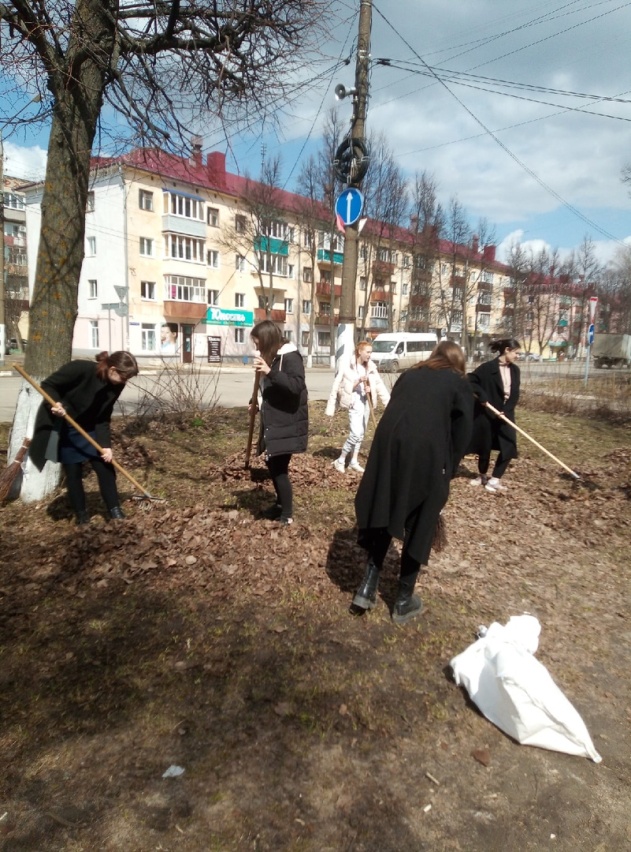 Квест-игра « Мы за ЗОЖ»Встречи с работниками инспекции по делам несовершеннолетних.Классные часы «Вредным привычкам скажем, НЕТ!», «Что значит быть свободным?», «Вредные привычки и их социальные последствия», «Десять  заповедей», «Молодежные субкультуры» и др.Республиканская акция «Телефон доверия в каждую семью».Информационные дни прошли по темам:административная ответственность несовершеннолетних, уголовная ответственность несовершеннолетнихпрофилактика употребления наркотических средств, психотропных веществ и противодействия незаконного оборота наркотических средств: административная и уголовная ответственность за преступления и правонарушения данного вида профилактика употребления пива и напитков, изготовляемых на его основе, алкогольной и спиртсодержащей продукции профилактика жестокого обращения и насилия в семье, разъяснения ст. 24.1 ч. 3 Закона ЧР «Об административных правонарушениях» (комендантский час)трудоустройство несовершеннолетних, профилактика вовлечения несовершеннолетнего в организации экстремистского и религиозного толка, групп радикальной и асоциальной направленности, профилактика суицида, пропаганда ЗОЖпрофилактика семейного неблагополучия и социального сиротства, конкурс стенгазет на любую тему настоящего графика6.Санитарно-гигиеническое воспитаниеПроведен цикл классных часов на тему «Профилактика злоупотребления пива и напитков, изготавливаемых на его основе, алкогольной и спиртосодержащей продукции. Административная ответственность за данные правонарушения».Встречи с медицинскими работниками. Санитарные рейды по проверке внешнего вида, состояния учебников.Проведен цикл классных часов с приглашением школьной медсестры и участкового врача по теме: «Профилактика инфекционных заболеваний». Классные часы о вреде курения «Как медведь трубку нашел», «О тебе и о твоих привычках» и др.Экскурсии в центральную библиотеку на книжную выставку «Мы за здоровый образ жизни».Беседы и уроки «Здоровый образ жизни - основа национальных ценностей» в рамках акции «Сделаем вместе».Приняли участие в конкурсах:Городской конкурс «Здоровое питание – здоровые школьники!» - 1 местоГородской конкурс плакатов «Жизнь без вредных привычек» - 1 место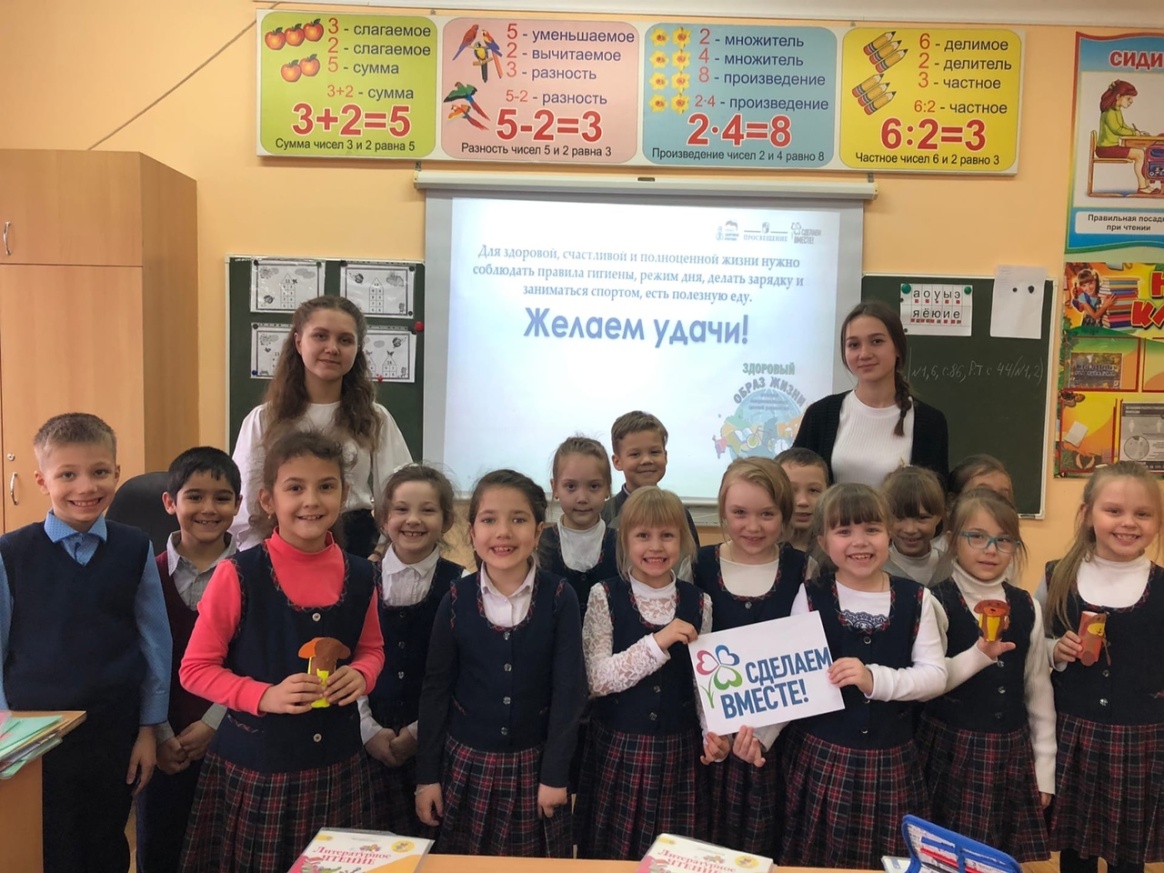 7.Физкультурно-оздоровительное воспитаниеВ школе ведется активная работа по внедрению здоровье сберегающих технологий. Ежегодно проводится месячник «Молодежь за здоровый образ жизни».В течение учебного года ежедневно проводилась утренняя зарядка, физкультминутки в 1 – 11 классах. С целью профилактики наркомании, алкоголизма, табакокурения и пропаганде здорового образа жизни в школе сформирована волонтерская команда.       Классными руководителями и педагогами школы систематически проводились беседы по правилам гигиены, санитарии и техники безопасности на уроках труда, физической культуры, экскурсиях, при прохождении трудовой летней практики.       Учащиеся школы посещали и посещают спортивные секции: лыжи, легкая атлетика, волейбол, баскетбол, теннис, футбол, спортивная гимнастика.       Проводились уроки здоровья и классные часы: «Здоровое питание», «Здоровье – богатство во все времена», «Мы выбираем формулу ЗОЖ», «Разговор о правильном питании», «Мой здоровый образ жизни». Были организовано участие в конкурсах:Конкурс рисунков и плакатов «Здоровье – главное достоинство человека» (1-11 классы). Шахматно-шашечный турнир.«Веселые старты».Конкурс чтецов и плакатов «Молодежь за здоровый образ жизни».Городской конкурс презентаций «Здоровый образ жизни - это модно».Кинолекторий «Скажи вредным привычкам - нет!».Сдача норм Всероссийского физкультурно-спортивного комплекса «Готов к труду и обороне». Посещение бассейна в ФОКе учащимися и педагогами школы. Городской этап Чемпионата «Школьной волейбольной лиги Чувашской республики» .Городская Легкоатлетическая эстафета «Золотая осень».Городская легкоатлетическая эстафета среди школьников.Участие в городских олимпиадах по ЗОЖ. Участие в городских соревнованиях по баскетболу, волейболу и футболу. 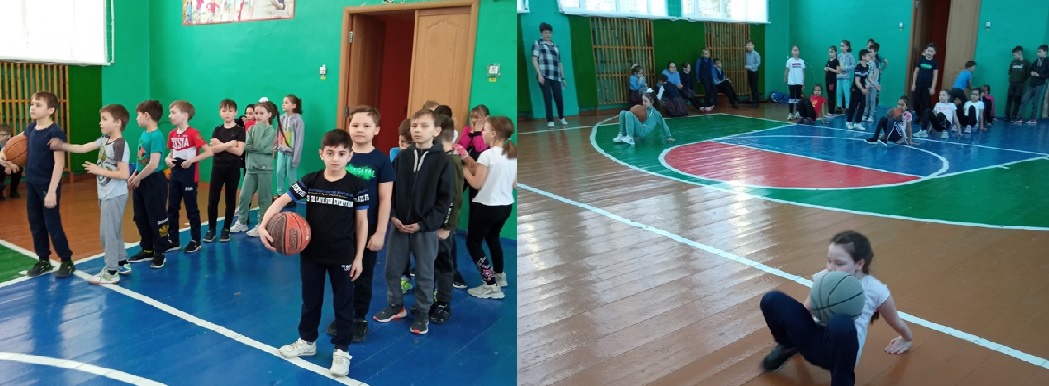 8. Привитие навыков ведения безопасного образа жизниПо данному направлению проводится работа по предупреждению травматизма, соблюдению техники безопасного поведения на дорогах, на железнодорожном транспорте и т.д. и обеспечению пожарной безопасности.Эвакуация (тренировка- 4 этапа в течение года).Разработан паспорт дорожной безопасности общеобразовательного учреждения.Оформление стендов «Ваша безопасность», «Дорога без опасности».Конкурс рисунков и плакатов «Мой друг светофор», «Берегись пожара».Конкурс "Школа безопасности".Классные часы на тему: «Правила поведения на дорогах», «Правила пожарной безопасности».Встреча с инспекторами ПДН ЛОВД «Безопасность на железной дороге».Неделя детской дорожной безопасности.Беседы с приглашением инспектора ГИБДД.Беседа «Правила поведения при террористических актах, при авариях на автомобильном транспорте, при наводнениях и пожарах».Мультимедийные уроки ОБЖ (6 – 11 кл.).Мероприятия, посвященные Всемирному дню борьбы со СПИДом.Конкурс РЖД «Безопасность движения».Городской конкурс детского творчества по пожарной безопасности – 1 место.Городской конкурс по ПДД «Цвета жизни» - 2 место.Городской конкурс по ОБЖ «Знай и умей» - 1 место.Анализ занятости в 2020-2021 учебном году   Значительное внимание в школе уделялось созданию условий для удовлетворения интересов и склонностей детей, для занятий любимым делом, для привлечения учащихся в кружки и секции. Это требовало от классных руководителей, администрации школы особого внимания к вопросам организации внеурочной деятельности школьников, их занятости в кружках, секциях, объединениях по интересам. Образовательное пространство школы тесно связано с социальной средой и поддерживается следующими связями:Дом детского творчестваДетская юношеская спортивная школа имени ВоронковаЦентральная детская библиотекаДетская музыкальная школаДетская художественная школаГородской Дворец культурыФСК «Локомотив»Е ОПЫТА ЕЛЬНОЙ РАБОТЫ ЫХ РУКВОДИТЕЛЙ7.Обеспечение безопасности жизни и здоровья детей, соблюдение правил и норм санитарно-гигиенического режимаВ соответствии с требованиями пожарной безопасности оборудованы аварийные выходы, действующая пожарная сигнализация, автоматическая система оповещения людей, приобретены необходимые средства пожаротушения, обеспечены подъездные пути к зданию. В школе оборудована система видеонаблюдения, тревожная кнопка экстренного вызова полиции, установлен арочный металлодетектор «Феникс-06»     Для обеспечения сохранности здания в ночное время работает сторож. В дневное время суток для обеспечения безопасности детей и педагогов, предупреждения проникновения в здание школы посторонних лиц организована работа вахты. Одним из наиболее управляемых факторов формирования здоровья школьников является санитарно-гигиеническое благополучие внутришкольной среды. На сегодняшний день санитарное состояние территории школы соответствует требованиям СанПиН. Территория школы ежедневно поддерживается в чистоте и порядке. Необходимый воздушно-тепловой режим поддерживается качественным проветриванием классов, рекреационных помещений и сквозным проветриванием учебных помещений. В теплые дни занятия проводятся при открытых окнах.  Благоприятный световой режим способствует сохранению общей и зрительной работоспособности. Во всей школе освещение соответствует СанПиН. Одно из основных гигиенических требований – соответствие размеров мебели росту пропорциям ребенка. В  кабинетах имеется регулируемая мебель.В целях обеспечения надлежащего санитарно-гигиенического, теплового, светового и противопожарного режима в школе проводятся различные мероприятия:Инструктаж сотрудников и учащихся школы по технике безопасности и правилам пожарной безопасности.Систематический контроль состояния теплового, светового и противопожарного режима школы. Обеспечение школы противопожарным инвентарем в соответствии с требованиями Правил пожарной безопасности. Учреждение оборудовано системой АПСОбеспечение выполнения светового режима в соответствии с нормами СанПиН.Обеспечение  техперсонала  школы моющими средствами инвентарем для проведения уборок в школе.Контроль администрации за деятельностью  техперсонала по поддержанию надлежащего санитарно-гигиенического состояния школы.В целях подготовки школы к зиме осуществляются мероприятия по  контролю состояния отопительной системы. В целях сохранности имущества школы и поддержания его в надлежащем состоянии в школе систематически проводится инструктаж учащихся и рейды по проверке состояния учебных кабинетов.В школе проводится работа по поддержанию ТСО в рабочем и безопасном для окружающих состоянии.Состояние охраны труда в школе, документация по охране труда находятся в удовлетворительном состоянии. Все заведующие кабинетами  имеют инструктажи безопасности для учителя и учащихся  В соответствии с планом профилактической работы по предупреждению ДДТТ в школе проводится работа по всем направлениям и со всеми субъектами учебно-воспитательного процесса: с учащимися, родителями, учителями.8.Заключение. Перспективы и планы развития.В 2021-2022 учебном году будет продолжена работа по достижению основного целевого ориентира школы: -создание условий, позволяющих каждому ребёнку, независимо от его потребностей и возможностей, получить качественное образование и сформировать у него такие ключевые компетенции, которые будут необходимы для его максимальной самореализации в будущем. Для достижения данной цели в 2021-2022 учебном году предполагается продолжить работу по решению ряда задач по направлениям: 1.Обеспечение качества и доступности образования:  создать условия для адаптации вновь прибывших учащихся к новым условиям обучения с учетом образовательных, социокультурных возможностей территории, внутренних потенциалов развития школы и социального партнёрства;  обеспечить качество и доступность образования для учащихся с разными потребностями и возможностями, в том числе путём внедрения модели цифровой образовательной среды, практико-ориентированных педагогических технологий, технологий проектно-модульного обучения и других современных практик, на уровне не ниже общегородских показателей;  обеспечить преемственность, непрерывность и вариативность на разных уровнях образования.2.Реализация Концепции воспитательной деятельности школы с учетом основных направлений Стратегии развития воспитания в Российской Федерации: обеспечить условия для консолидации усилий семьи и школы, направленных на воспитание учащихся;обеспечить условия для воспитания как неотъемлемой части образования, взаимосвязанной с обучением, но осуществляемой также в форме самостоятельной деятельности;оказать содействие для успешной социализации детей путём интеграции воспитательных возможностей образовательных, культурных, спортивных, научных, экскурсионно-туристических и других организаций;обеспечить комплексную поддержку уязвимых категорий детей (с ограниченными возможностями здоровья, оставшихся без попечения родителей, находящихся в социально опасном положении, сирот), способствующую их социальной реабилитации и полноценной интеграции в общество;обеспечить условия для повышения социальной, коммуникативной и педагогической компетентности родителей.3.Совершенствование концептуальных подходов к реализации направления по профориентационной деятельности и профильному обучению:апробировать модель ранней профилизации, предпрофильной подготовки и профильного обучения учащихся;разработать и создать условия для реализации индивидуальных учебных планов на уровне среднего общего образования;4.Повышение уровня профессиональной компетентности педагогов: создать условия для комфортного вхождения молодых педагогов в профессиональную деятельность (методическая поддержка, наставничество);создать условия для командообразования в новом коллективе; создать условия для повышения интереса и мотивации педагогов к продуктивной инновационной деятельности; создать условия для реализации инициатив педагогов (самообразование, участие в конкурсах педагогического мастерства, в научно-практических конференциях, обучающих семинарах и др.);обеспечить условия для участия педагогов в инновационной деятельности на базе школы (транслирование опыта работы) и образовательных сетевых площадках;- разработать модель повышения квалификации руководящего и педагогического состава школы..1-4 классы5-9 классы10-11 классыНа начало учебного года32038160Выбыло в течение года2--Прибыло в течение года---На конец учебного года31838060Январь-август2020гСентябрь-декабрь 2020гКоличество обучающихсяКоличество обучающихсяКоличество обучающихсяОбщее количество учащихся774762                     Начальное звено320320                     Среднее звено393381                     Старшее звено4960Количество социально незащищенных семейКоличество социально незащищенных семейКоличество социально незащищенных семейНеполные семьи 129125Многодетные семьи110113 Малообеспеченные семьи 5460Опекаемые семьи 106Неблагополучные семьи 35Семьи беженцев и переселенцев 00Количество детей из социально- незащищенных семейКоличество детей из социально- незащищенных семейКоличество детей из социально- незащищенных семейКол-во детей из неполных семей149146Кол-во детей из многодетных семей183187Кол-во детей из малообеспеченных семей8189 Кол-во детей из неблагополучных семей 57Кол-во детей  из  опекаемых семей139Кол-во детей из семей беженцев и переселенцев 00Дети- инвалиды810 Дети с ОВЗ 6                      8Дети инвалиды с ОВЗ24ГодыВсего учащихся на 01.09  Закончили на «4» и «5»Всего успевают(без «2»)% учащихся, имеющих «2»2015- 201675654%99,2%0,80%2016- 201776856%98,51,52017-201875954,98%991,02018-2019 77453,2%99,50,52019-202074959,29%98,951,052020 -202175856,67%98,371,622016-2017учебный год2017-2018учебный год2018-2019учебный год2019-2020учебный год2020-2021учебный год8(28,6%)6(24%)5(16,1%)4(20%)9(30%)Кол-воотличникиударникикачество обученияобученность2а25312601002б2548481002в27614741002 кл.771334611003а2851364963б29814791003в28017611003 кл.85134467994а2751470964б26118731004в23210521004 кл.768426699Нач.кл2383412065995а2441058965б25312601005в2319431005кл.7283154996а252528966б2741363926в282732966 кл8082541957а29411521007б28317711007в2509361007кл82737541008а3108261008б3151668978 кл.6252447979а28183296,49б29316651009в27083096,39 кл.8443249985-9 кл.3803214346971030674310011А3010144710010-11 кл60162162100678822845698,7предметыАктивность.Активность.Активность.Активность. успешно сдавших экзамен по предмету успешно сдавших экзамен по предмету успешно сдавших экзамен по предмету успешно сдавших экзамен по предметуСредний баллСредний баллСредний баллСредний балл201820192020202120182019202020212018201920202021История1212,9510,0010010010010072,6764,2596,0074,33Матем- ПР8490,326086,710010010010061,2963,6165,5865,15Матем-БАЗ969,68------100100100----4,884,66---------Обществозн3619,35354010010010091,764,7868,0072,1469,00Русский ЯЗ1001009510010010010010079,8476,4280,3279,5Физика5251,23033,310010010010065,1560,0062,6765,5Химия1219,322516,71001001001007568,6771,0059,4Биология1219,353010010010068,3368,870,50Литература4,0010100--70,0-76,00Английский166,451010010010081,2593,586,50География------Информатика6,451510010063,0065,33Ср.балл20182019202020182019202070,0168,4372,84ПредметыАктивность. Доля сдавших предмет от общего кол-ва выпускниковАктивность. Доля сдавших предмет от общего кол-ва выпускниковАктивность. Доля сдавших предмет от общего кол-ва выпускниковАктивность. Доля сдавших предмет от общего кол-ва выпускниковДоля выпускников, успешно сдавших экзамен по предмету (без «2»)Доля выпускников, успешно сдавших экзамен по предмету (без «2»)Доля выпускников, успешно сдавших экзамен по предмету (без «2»)Доля выпускников, успешно сдавших экзамен по предмету (без «2»)Средний балл по 5-балльной шкалеСредний балл по 5-балльной шкалеСредний балл по 5-балльной шкалеСредний балл по 5-балльной шкале201720182019202120172018201920212017201820192021Русский язык100100100  098,91001001001004,064,224,384,13Математика 10010010098,910010010097,63,754,004,033,59Обществознание50,7454,860,5370,710010010096,63,503,943,853,48История 23,151,321001001003,23,673,00-Физика 37,925,836,8411,01001001001003,764,003,963,67Химия 21,2122,814,463,661001001001004,294,432,274,33Биология 13,6329,014,476,11001001001003,783,553,913,20Литература-3,23,95-100100-3,54,67-Английский язык-6,40-100-4,5--География28,322,617,117,3210010010083,333,363,53,463,17Информатика33,330,6551,321001001003,733,373,76-4 классРусскийязыкОкружающийМир 13.04Матем27.04.21«5»19252266«4»303844112«3»2013942«2»5005С/Б3,853,834,174,05% качества66,2182,8988,0079,11% обученности93,24100%100%97,78выполняли747675Отсутст2-15 классРусскийязыкБиология12.04.21Матем14.04.21История30.04.21«5»114181649«4»2228272198«3»25321830105«2»854320С/Б3,553,453,93,713,65% качества50,0045,9867,2052,8254,04% обученности90,192,7494,0096%92,64отсутв356 классРусскийязыкБиология6Б 09.04МатемИстория6Б 14.04Общест6А, 6В14.04География6А. 6В 07.04«5»95121201048«4»30122771313102«3»2063062224108«2»1838110141С/Б3,383,733,564,13,073,673,52% качества50,65%65,38%50,6573,0028,8047,950,16% обученности76,62%88,4689,6196,0078%97,9286,29отсутст11867 классыРусскийЯзык08.04.Биология21.04.21Матем20.04.21История22.04.21Общест06.04ГеографИя 30.04.21Анг.язык13,14 апреляФизика29.04.21«5»817920101311896«4»3523293740292136250«3»2935332023302427221«2»53614311740С/Б3,593,693,533,973,723,693,423,573,66% качества55,8451,2849,35736556,0042,6756,457,00% обучен93,596,1592,2198,794,896,0085,3391,0%93,4Писали 7778777877757578отсутств545457448 классыРусскийЯзык14.04.21Биология8Б22.04.21Матем29.04.21Общест8Б28.04.21География8А26.04.21Химия8А 22.04.21«5»92180828«4»251915831777«3»18637922294«2»60315015С/Б3,633,853,253,883,034,23,55% качества58,6277,7728,5761,511,1192,5949,06% обученности93,1010094,6496,282,7510082,557предметФорма проведенияВсего/работы«5»«4»«3»«2»Средний балл% качества% успеваемостиРУССКИЙЯЗЫКСписывание+грамматическое задание80/784028824,388,198,6РУССКИЙЯЗЫКСписывание+грамматическое задание3931624,389,798,6МатематикаКонтр.работа80/7837261324,280,797,4Окружающий мирТест80/7849254-4,594,8100предметФорма проведенияВсего/работы«5»«4»«3»«2»Средний балл% качества% успеваемостиРУССКИЙ ЯЗЫКДиктант +грамматическое задание77/7322321453,973,993,1РУССКИЙ ЯЗЫКДиктант +грамматическое задание26291534,175,395,8МатематикаКонтрольная работа77/7625381034,182,996,1Окружающий мирТест77/777392773,759,790,9Литер.чтениеТехника чтения77/7734261524,077,997,4предметФорма проведенияВсего/работы«5»«4»«3»«2»Средний балл% качества% успеваемостиРУССКИЙ ЯЗЫКДиктант +грамматическое задание84/8121  401193,975,388,8РУССКИЙ ЯЗЫКДиктант +грамматическое задание30351334,180,296,2МатематикаКонтрольная работа84/8221401654,175,395,1Окружающий мирТест84/8320491314,183,198,7Литер.чтениеТехника чтения84/8320491314,183,198,7Английский языктест84/78201625173,546,278,2предметФорма проведенияВсего/работы«5»«4»«3»«2»Средний балл% качества% успеваемостиРУССКИЙ ЯЗЫКВПР76/7619322053,880,393,4МатематикаВПР76/7522449-4,188100Окружающий мирВПР76/7625381304,182,9100Литер.чтениеТехника чтения76/76292819-4.175100Английский языктест76/70201021193,442,872,8предметВид работыВсего/работы«5»«4»«3»«2»Средний балл% качества% успеваемости5КЛ    РУСВПР72/6611222583,5550,0084,845 КЛ ЛИТТест72/6310301763,763,4990,48МАТЕМВПР72/6718271843,8871,494,035 КЛ ГЕОтест72/681263653,3439,7192,645 КЛ ИСТВПР72/7016213033,7151,3995,715 КЛ БИОВПР72/694283253,4546,3792,755 КЛАНГ.ЯЗТест71/6871434113,1630,8883,82предметВид работыВсего/работы«5»«4»«3»«2»Средний балл% качества% успеваемости6 КЛ    РУСВПР80/7993020203,3549,3674,686 -РОД(РУС) Тест80/8012392383,7663,7590,06 КЛ ЛИТТест80/76143021113,6257,6985,526 КЛ МАТЕМВПР80/7712273083,5650,689,616 КЛ ГЕОВПР 6А,В     КР80/7518232953,7254,6793,336 КЛ ИСТВПР -6Б,   КР80/75171619233,3644,069,336 КЛ БИОВПР   6Б,    КР80/7621351913,973,6898,686 КЛ АНГ.ЯЗтест71/6871434113,1630,8883,826 КЛ ОБЩЕСТ ВПР80/7002830123,2340,082,85предметВид работыВсего/работы«5»«4»«3»«2»Средний балл% качества% успеваемости7 КЛ    РУСВПР81/798343163,5653,1692,417 КЛ ЛИТтест81/77142824113,5854,5585,717 КЛ МАТЕМВПР81/789293373,5148,7291,037 КЛ ГЕОВПР81/8011253663,4645,0092,57 КЛ ИСТВПР81/7820372013,9773,0798,727 КЛ БИОВПР81/7817233533,6951,2896,157КЛ АНГ.ЯЗВПР81/76102133113,4041,3385,337 КЛ ОБЩВПР81/7710402343,7264,9394,817 КЛ ФИЗВПР81/788362773,5856,491,037 КЛ    Родтест81/77262714103,8968,8387,01предметВид работыВсего/работы«5»«4»«3»«2»Средний балл% качества% успеваемости8 КЛ    РУСВПР62/589251863,6358,6289,658  КЛ РОД(РУС) тест62/5611212043,5755,1793,108 КЛ ЛИТтест62/5710182523,5349,1296,498 КЛ МАТЕМВПР62/561153733,2528,5794,648 КЛ ГЕОВПР 8А., КР62/546152673,3738,8987,038 КЛ ИСТКР62/58132015103,6256,982,758 КЛ БИОВПР8Б, КР62\569311243,871.4392,868КЛ АНГ.ЯЗтест62/5814142553,6450,0091,388 КЛ ОБЩВПР 8Б. КР62/569222233,6155,3594,648 КЛ ФИЗКР62/564103843,252592,858 КЛ ХИМВПР 8А., КР62\5712331113.978,9498,24предметВид работыВсего/работы«5»«4»«3»«2»Средний балл% качества% успеваемости9 КЛ    РУСКР83/76132823123,5549,4084,219 КЛ МАТЕМКР84/75131038143,2930,6781,339 КЛ ИСТКР84/749293513,6251,3598,659 КЛ БИОКР84/7425381104,285,141009 КЛ АНГ.ЯЗКР84/7535211454,1574,6793,339 КЛ ФИЗКР84\740341302,6459,459 КЛ, ГЕОМЕТРКР83/7581838103,2834,6786,679 КЛ ГЕОКР84/7418451004,0586,3100ПредметДАТАКОЛ-ВО«5»«4»«3»«2»Средний балл% качества% успеваемостиОбществознание20.05.21584223023,4844,8296,55География21.05.21602313,1733,3383,33Физика19.05.21906303,6366,67100Биология18.05.21501403,220,00100Химия20.05.21312004,33100100815334033,4946,9196,00Предмет10 классВид работыВсего/работы«5»«4»«3»«2»Средний балл% качества% успеваемостиРусский  языкФормат ЕГЭ30/30223504,4383,33100Анг.языктест30/302010004,67100100Алгебра Контр. Работа30/30881043,6753,3386,67ГеометрияКонтр. Работа30/28581323,5746,4292,85ФизикаФормат ЕГЭ30/30791313,7353,3396,67ХимияИтогов Кон. Работа30/291214304,3189,66100Биология Формат ЕГЭ30\30916504,1383,33100Обществознание Формат ЕГЭ30/2495823,8858,3391,67История Формат ЕГЭ30/27192424,4177,7892,59География тест30/30718504,0783,33100ПРОЕКТЫ30/30282004,93100100предмет11 классВид работыВсего/работы«5»«4»«3»«2»Средний балл% качества% успеваемостиРусский  языкФормат ЕГЭ30/29516533,7972,4189,66Анг.языктест30/29263004,89100100МатематикаФормат ЕГЭ30/28811903,9667,85100ФизикаФормат ЕГЭ30/25631513,5636,0096,00Биология Формат ЕГЭ30\29518603,9779,31100Обществознание Формат ЕГЭ30/282151103,6860,71100История Формат ЕГЭ30/29199104,6296,67100НаименованиеКоличествоУчебные кабинеты32Мастерские  3Спортивный зал 1Столовая На 90 посадочных мест, оборудована новыми обеденными зонами, технологическим оборудованиемМедицинский кабинет 1Кабинет информатики и ИКТ / рабочих мест с компьютерами1/14Школьный музей1Библиотека1, основной фонд -18214 экз., учебников – 12094  экз.Компьютер76Ноутбук 4Мультимедийный проектор33Музыкальный центр1Цифровой фотоаппарат1Телевизор 3DVD1Подключение к сети Интернет естьНаличие электронной почты естьНаличие собственного сайта естьОсновные показатели2012-20132013-20142014-20152016-201820192020Общее количество компьютеров164173 Из них используются в учебном процессе16452Количество терминалов, с которых имеется доступ в Интернет1641Количество компьютерных классов1Количество интерактивных досок600Количество сканеров1112Количество ксероксов и МФУ13221показателипоказатели2019-20202020-20211. Читателивсего8178201. Читателииз них учащиеся7597611. Читателиучителя44441. Читателипрочие1515Читатели    Литресс3502. Посещениявсего784781883. Книговыдачавсего75487569Книговыдача Литресс3804. Мероприятиявсего28302020-2021 Читаемость5,5 Посещаемость8,4   МероприятиеФормаКлассДата и класс«Ориентиры здоровья».Тематический час на базе школы3-4 классы15.09 – 3 «А»Час	экологии.	Беседа о писателях-натуралистах3-4 классы14.10 – 4 «А»Интеллектуальная игра «Великие изобретатели и их изобретения»Интеллектуально-познавательная игра7-8 классы20.11 – 7 «А»«Востребованные профессии День информации	9 классы,18.01 – 9 «В» «Памятники ВОВ»Час патр. воспитания8-9 кл.21.02 – 8 «Б»«Выстояли и победили» Час мужества	9 классы,28.02 – 8 «Б»«Счастливое детство»Конкурс	чтецовКлассы14.02	–	1-2 кл.16.02	– 3-4 классы«Живая классика»Конкурс	чтецов6 –11 кл.18.02	–6-9 кл.24.02 – 10-11 кл.«Помним, гордимся, чтим»Конкурс стихов, песен1-4 кл.3-5 марта«Школьная проектная деятельность»Конкурс проектов1-4 кл.5-6 мартап/п Наименование произведенных закупок Сумма1Телефон проводной1150,002Медали и удостоверения к медалям7500,003Поставка  бланков аттестатов18489,64Поставка дезинфицирующих и моющих средств3594,065Водонагреватель электрический на 80 л7320,006Окна ПВХ19800,007Комплектующие ПВХ к Окну3200,008Поставка строительно-отделочных материалов14682,409Пожарные знаки и подставка1670,0010Люк  противопожарный(левый)14500,0011Люк противопожарный(правый)14500,00п/п Наименование произведенных работ Сумма1Основной медосмотр178585,202Испытание  защитных средств из диэлектрической резины( перчатки)900,003Испытание сопротивления6974,004Услуги психиатра 4386,005Сметная документация19900,006Проверка на достоверность сметной документации29992,007Лабораторные исследования воды1067,318Курсы по пожарному мин. И тех. безопасности3800,009Капитальный ремонт помещений спортивного зала МБОУ2571925,7010Стройконтроль 34000,0011Установка шлагбаума4001,0012Опрессовка15000,0013На передачу неисключительных срочных иущественных прав(лицензии)2000,0014Благоустройство территории МБОУ1.Анализ деятельности школы за прошедший учебный год и задачи на следующий.  (аналитико-планирующий педагогический совет) Август2.Итоги полугодия. Оценка знаний учащихся:объективность, соответствие стандартам и требованиям.НоябрьИтогово-организационные педагогические советы:Итогово-организационные педагогические советы:Итогово-организационные педагогические советы:3.О переводе учащихся 1-8, 10-х классов в следующий класс. О допуске к итоговой аттестации учащихся 9, 11-х классовМай4.Об итогах государственных экзаменов и выдаче аттестатов обучающихся 9-х, 11 классов.ИюньШМОруководительПроблема, над которой работалоШМО учителей начальных классовАрхипова И.В.Осуществление дифференцированного подхода к учащимся начальной школы в процессе обучения в условиях реализации ФГОС.ШМО учителей русского языкаПетрова Н.И.Использование современных образовательных  технологий, в том числе ИКТ, в процессе обучения предметуШМО учителей английского языкаАйнутдинова Т.В.Преподавание иностранных языков в условиях реализации ФГОСШМО  учителей математики, физики, информатикиМинуллина Д.Г.Развитие профессиональной компетентности педагога, как фактор повышения качества образования в условиях подготовки к введению ФГОСШМО учителей общественных дисциплинПавлова И.В.Повышение уровня профессионального мастерства педагоговШМО учителей естественнонаучных дисциплинФадеева Л.И.Развитие  профессиональной компетентности педагога как фактор повышения качества образования.ШМО учителей технологии, ИЗО, музыкиТимофеева Г.А.развитие творческих способностей и активизация мыслительной деятельности учащихся на уроках   технологии и музыки с целью реализации вопросов  школьного проекта по этнокультуре, поддержки высокой мотивации учебной деятельности школьников на уроках.ШМО учителей  физической культуры, ОБЖЛядов С.А.Формирование у школьников интереса к занятиям физической культурой№предметывсеговсеговсеговсего№предметыкол-во участниковпобедители призеры победителей и призеров1английский язык344482астрономия160003биология32412164география 232465информатика200116искусство (МХК)101237история61428328литература41119209математика598132110немецкий язык000011ОБЖ1335812обществознание716384413право392111314русский язык867162315технология396142016физическая культура1445917физика2615618французский язык000019химия2125720экология2724621экономика3533622китайский язык000023испанский язык000024итальянский язык0000ИТОГО 66770179249ПредметФИ участникакласснаставникрезультатобществознаниеКадеева Мария8бДрожжина М.Г.победительобществознаниеВикторова Дарья8бДрожжина М.Г.призербиологияШарафутдинова Диана11Фадеева Л.И.победительисторияКузьмин Егор11Павлова И.В.призерлитератураПопов Кирилл7бОсипова О.В.призерлитератураСысоева Карина7аПетрова Н.И.призерлитератураКраснова Мария7аПетрова Н.И.призерлитератураКраснова Елена11Петрова Н.И.победительтехнологияСергеева Анастасия7аТимофеева Г.А.победительАндреев Дмитрий10Анисимов Г.Н.призерПобедитель4призер6классучастникпредметрезультатнаставник7аЕфименко Кириллбиология-Фадеева Л.И.7аКраснова МарияРусский язык-Петров Н.И.7аКраснова МариялитературапризерПетров Н.И.7аСыраева Диляфизкультура-Лядов С.А.7аСысоева КариналитературапризерПетрова Н.И.7аСергеева АнастасиятехнологияпобедительТимофеева Г.А.7бПопов Кириллэкология-Фадеева Л.И.7бПопов КирилллитературапризерОсипова О.В.7бПопов КириллАнглийский язык-Айнутдинова Т.В.7бФилиппова Евгенияобществознание-Дрожжина М.Е.7бМасленникова Анастасиягеография-Моисеева Р.С.7бЛачина Кирагеография-Моисеева Р.С.7бЛачина Кираистория-Дрожжина М.Г.7бЕгоров Ильяматематика-Васильева К.А.7бСахмантиеева Алинкалитература-Осипова О.В.Итого7  классы11 участниковпобедители19,1%Итого7  классы11 участниковпризеры327,3%8аЩербаков Владиславфизкультура-Лядов С.А.8аЩербаков ВладиславОБЖ-Анисимов Г.Н.8аНиколаев Никитатехнология-Анисимов Г.Н.8бИванов Константинбиология-Фадеева Л.И.8бИванов Константинхимия-Шакова Е.Г.8бИванов Константинфизика-Минуллина Д.Г.8бАлапов Азатэкономика-Дрожжина М.Г.8бКадеева МарияобществознаниепобедительДрожжина М.Г.8бВикторова ДарьяобществознаниепризерДрожжина М.Г.8бВикторова Дарьярусский язык-Кузьмина О.В.8бФедорова Ксенияэкология-Фадеева Л.И.8бВарламова Елизаветарусский язык-Кузьмина О.В.8бБелов Антонгеография-Моисеева Р.С.8бПрокопьева Софьяистория-Дрожжина М.Г.8бРудык Иванматематика-Васильева К.А.8бМайорова Ксенияправо-Дрожжина М.Г.8бМихайлова Баженатехнология-Тимофеева Г.А.Итого8 классы13 участниковпобедителипризеры17,7 %Итого8 классы13 участниковпобедителипризеры17,7 %9аСтепанов Николайбиология-Фадеева Л.И.9аИванова Александраэкология-Фадеева Л.И.9аОтцов Ильягеография-Моисеева Р.С.9аЯковлева ОльгаОБЖ-Анисимов Г.Н.9аПетрова Елизаветафизкультура-Лядов С.А.9бКонстантинова Екатеринаэкономика-Павлова И.В.9бИванов Григорийобществознание-Павлова И.В.9бИванов Григорийматематика-Анисимова А.И.9бИванов Григорийастрономия-Минуллина Д.Г.9бИванов Григорийфизика-Минуллина Д.Г.9бНикитин АлексейРусский язык-Петрова Н.И.9бШарафутдинов Иьязистория-Павлова И.В.9бШарафутдинова Лианалитература-Петрова Н.И.9бЗамалиева Камиллатехнология-Тимофеева Г.А.Итого                     11 участников9 классы Итого                     11 участников9 классы победители--Итого                     11 участников9 классы Итого                     11 участников9 классы призеры--10Белов Артембиология-Фадеева Л.И.10Парина Юлияэкономика- Павлова И.В.10Капитонова Анастасияэкология-Фадеева .Л.И.10Шнляпина Анастасияобществознание-Павлова И.В.10Андреев Дмитрийинформатика-Михайлова М.А.10Андреев ДмитрийтехнологияпризерАнисимов Г.Н.10Андреев Дмитрийгеография-Моисеева Р.С.10Булавина Василисарусский язык-Петрова Н.И.10Булавина ВасилисаОБЖ-Лядов С.А.10Хайруллин Оскарастрономия-Минуллина Д.Г.10Краснова Еленаанглийский язык-Айнутдинов А.Л.10Краснова ЕленаИстория-Павлова И.В.10Краснова ЕленаМХК(искусство)-Петрова Н.И.10Краснова ЕленалитературапобедительПетрова Н.И.10Агамирян Суссаннаправо-Павлова И.В.10Месяцев Павелгеография-Моисеева Р.С.10Зайцева Елизаветаматематика-Анисимова А.И.10Зайцева Елизаветафизика-Минуллина Д.Г.Итого10 класс11 участниковпобедители17,7%Итого10 класс11 участниковпризеры17,7%11Шарафутдинова ДианабиологияпобедительФадеева Л.И.11Кузьмин Егорэкономика-Павлова И.В.11Кузьмин ЕгористорияпризерПавлова И.В.11Ефимова Ангелинаэкология-Фадеева Л.И.11Истукова Юлияобществознание-Павлова И.В.11Истукова Юлиярусский язык-Дмитриева Л.Г.11Истукова Юлиялитература-Дмитриева Л.Г.11Манцерева Марияастрономия-Минуллина Д.Г.11Игнатьев Алексейгеография-Моисеева Р.С.11Игнатьев Алексейматематика-Кириллова Н.И.11Игнатьев Алексейфизика-Минуллина Д.Г.11Егорова Наталияхимия-Шакова Е.Г.11Сергеев ЕремейОБЖ-Лядов С.А.Итого 11 класс8 участниковпобедители112,5%Итого 11 класс8 участниковпризеры112,5%ИТОГОПО ШКОЛЕ54 участникапобедители47,4%ИТОГОПО ШКОЛЕ54 участникапризеры611,1%Количество олимпиадКоличество учениковрезультатрезультатКоличество олимпиадКоличество учениковпобедительпризер1 олимпиада40 учеников3 12 олимпиады7 учеников-33 олимпиады5 ученика-24 олимпиады2 ученика1-Итого – 54 ученикаИтого – 54 ученика462019-20202020-20212019-20202020-20212019-20202020-2021предметколичество участниковколичество участниковпобедителипобедителипризерыпризерыОБЖ24--Астрономия33--МХК11--География471-Биология5511-История55111Информатика11-Физкультура63-1Литература48=123Физика64--Обществознание461-1Экология45-1Русский язык76--Математика65--Химия44--Экономика44--Английский язык422-Технология551111Право34--Чувашский язык4-1-КРК2---ИТОГО84828456участникпредметрезультатнаставникКраснова Еленалитература-Петрова Н.И.Шарафутдинова Дианабиология-Фадеева Л.И.Кузьмин Егор экономика-Павлова И.В.Андреев Дмитрий технология-Анисимов Г.Н.предметФИ участникакласснаставникрезультатМатематикаВикторов Арсений4бПетрова И.В.победительРусский языкСивякова Елизавета4аНиколаева Н.Н..призер№ФИО учителяпредметнаставник1.Васильева Кристина АндреевнаматематикаКириллова Н.И.2.Михайлова Мария АлександровнаматематикаКириллова Н.И.3.Петрова Аида ЕвгеньевнаИностранные языкиАйнутдинова Т.В.4.Алексеева Кристина ВячеславовнаИностранные языкиАйнутдинова Т.В.Сентябрь           Праздник «Здравствуй, школа!»     ОктябрьПраздник «День учителя».День пожилого человека.Посвящение в 1-классники.Выборы актива школыНоябрьДень материДекабрьДень инвалидаНовогодние утренники.ЯнварьАкция «Мы за здоровый образ жизни!»ФевральДень Защитника ОтечестваМартМеждународный женский деньСбор волонтеров «Командный марафон»АпрельВесенняя неделя добра.Экологическая декадаМайДень ПобедыПраздник Последнего звонкаИюньВыпускной вечерОбеспечение санитарных условий · туалеты – 4· холодное и горячее водоснабжение Обеспечение безопасности школы· вахта и ночные сторожа · тревожная кнопка · пожарная сигнализация и АПС · оборудованные аварийные выходы · необходимые средства пожаротушения · система видеонаблюдения ·система оповещения о пожаре